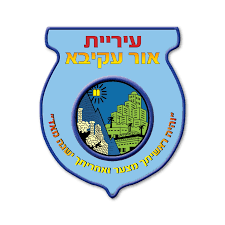 עיריית אור עקיבאאגף הרווחהמכרז שירותי הסעות וליווי לקטינים ובוגרים בעלי מוגבלויות למסגרות רווחה יומיות והסעות אקראיותמכרז פומבי מספר 16/2023תוכן ענייניםמסמכי המכרז כמפורט להלן:לוח זמנים: 3כללי: 4-6הזמנה להציע הצעותהזכאים לשירותי הסעות מטעם מסגרת הרווחהעיקרי ההתקשרות- תקופת החוזה וסיומועיקרי ההתקשרות- תשלומיםמי יכול להגיש הצעה למכרז זהתנאי סף להשתתפות במכרז: 6-9ערבותדרישות לעניין רכבי ההסעהדרישות לעניין נהגי ההסעהאופן בחינת ההצעות ואמות מידה: 9-10בחינה דו שלביתאופן הגשת ההצעה: 11-12אופן הגשת ההצעהתוקף ההצעהדמי רכישת חוברת המכרזהכרזה על הזוכה והתקשרות: 12-13מתן הודעה על זכייה / אי זכייה והחזר או קבלת הערבות.זכות עיוןביטול הזכייה / המכרזשונות: 13-14אישורים ומסמכים: 14כתב ערבות למכרז: 15הצהרת משתתף:  16-17החוזה ונספחיו:  18-47נספח א'- 	מפרט הסעות ומחירים.נספח ב'-	פרטי קצין הבטיחות.נספח ג' -	אישור על קיום ביטוחים.נספח ד -	נוסח ערבות בנקאית לחוזה.נספח ה-	טופס הודעה על הארכת תוקפו של החוזה.נספח ו-	תכולת תרמיל של מגיש עזרה ראשונה.נספח ז- 	דף הנחיות בטחון ובטיחות לנהגים.לוח זמניםהעירייה שומרת על זכותה להאריך ולשנות את המועדים האמורים לעיל ותודיע על כך לכל המשתתפים באמצעות דרכי התקשרות שיימסרו בעת מסירת חוברת המכרז.פרק 1- כלליהזמנההרשות המקומית אור עקיבא להלן: ("הרשות") מזמינה בזאת לקבל הצעות מחירים למתן שירותי הסעות וליווי לזכאים תושבי העיר, על פני התנאים, הדרישות וההנחיות המפורטים להלן במסמכי המכרז ובכפוף לכל דין.הזכאים לשירותי הסעות מטעם מסגרת הרווחה הינם:פעוטות עד גיל 3 עם מוגבלויות:הרשות אחראית הן להסעתם מביתם או ממקום סמוך לו למעון יום שיקומי וחזרה, מכוח תקנה 4 לתקנות הסעה בטיחותית לילדים ולפעוטות עם מוגבלות (כללים להסעה וליווי של פעוטות למעון יום שיקומי וממנו), התשע"ד- 2014, והן להעסקת המלווים מכוח תקנה 5(א) לתקנות אלה. יושם אל לב כי הרשות נמצאת בתהליך גיוס מלווים. היה והרשות לא תצליח לגייס מלווים, ייתכן שההסעות הללו תבוטלנה. בוגרים בני 21 ומעלה עם מוגבלויות:הרשות אחראית להסעתם למסגרות תעסוקה וחזרה, מכוח הוראה  14.8 בתע"ש. תשומת לב המציעים לכך שאין הוראה הקובעת כי הרשות אחראית להעסקת המלווים, משמע, שהקבלן הזוכה רשאי להעסיק את המלווים ונדרש ממנו לעשות כן. הרשות המקומית רשאית להזמין שירותי הסעה נוספים בתחומה בהתאם לתעריפים הקבועים בהצעת המציע.הכל עפ"י הנחיית מנהלת האגף לשירותים חברתיים ו/או מי מטעמה (להלן: "המנהלת") ובכפוף להוראות כל דין.עיקרי ההתקשרותהמכרז מיועד להתקשרות עם מספר זוכים, אך הרשות אינה מתחייבת כי בהכרח תתקשר עם יותר מזוכה אחד. "הרשות שומרת לעצמה את הזכות לבטל את המכרז או כל חלק ממנו בכל עת.תקופת החוזה וסיומותקופת תוקפו של החוזה יהא בתוקף לתקופה של שנה אחת מיום 1.9.2023 או כפי שייקבע ויפורסם על ידי משרד הרווחה לקראת שנת הלימודים תשפ"ג, בהתאם ללוח שנת הלימודים ובהתאמה לגיל החניכים.לרשות תהא זכות ברירה (אופציה) להאריך, לפי שיקול דעתה הבלעדי, את תקופת תוקפו של חוזה זה לתקופה של 2 שנים נוספות, בכל פעם לתקופה של שנה נוספת (12 חודשים) ובלבד שתינתן על כך הודעה לקבלן 30 יום מראש. תשלומיםתמורת קיום כל התחייבויותיו של הקבלן על פי המכרז והחוזה, יהא הקבלן זכאי לתמורה בהתאם למפורט ב"מפרט הסעות ומחירים" בנספח א' לחוזה.למען הסר ספק, מובהר בזאת כי התשלומים להם זכאי הקבלן הנם אך ורק בעבור ימי ההסעות שבוצעו בפועל, בגין מתן שרותי ההסעות לפי המסלולים המפורטים בנספח א' לחוזה, ועל פי סוג כלי הרכב המשמש להסעות. לא תעשה כל התחשבנות על בסיס אחר כמו תשלום לנוסע, מחיר לק"מ וכיו"ב.התשלומים לזוכה/ים במכרז ישולמו ויעודכנו בהתאם לאמור בפרק 7 של החוזה.מי יכול להגיש הצעה למכרז זהרשאים להשתתף במכר זה, אזרחי ישראל  ותאגידי הרשומים כדין בישראל, העומדים במועד הגשת ההצעות, בכל התנאים שלהלן:הינם רשומים כדין, במשרד ל"הסעות" כמשמעו בצו הפיקוח על מצרכים ושירותים	(הסעת סיור, הסעה מיוחד והשכרת רכב), התשמה"- 1985. יש לצרף רישיון בר תוקף.תאגיד מוניות יכול לגשת למכרז לאחר הצגת רישיון עסק מטעם הרשות המקומית, ככל הוא חייב ברישיון עסק, והצגת רישיונות הסעה מטעם משרד התחבורה למוניות שהוא מתכוון להשתמש בשירותיהן במידה שיזכה במכרז.על פי התיקון לתקנה 510(ב)(2) לתקנות התעבורה, תאגיד מוניות יכול לגשת למכרז בהתאם לתיקון, דהיינו, לבצע נסיעות מיוחדות מוניות ללא הפעלת מונה, בתנאי שיקויימו 5 התנאים המפורטים בתיקון לתקנה.על מנת להקל על המשתתפים במכרז, להלן התנאים המפורטים בתיקון לתקנה 510(ב)(2):"רשאי אדם להסיע נוסעים במונית בנסיעה מיוחדת המבוצעת במסגרת הסכם בכתב לביצוע נסיעות קבועות אם נתמלאו כל אלה: ההסעה מבוצעת במונית העומדת לרשות תאגיד שמטרתו מתן שירות הסעה בנסיעות מיוחדות במוניות או במונית שבבעלות תאגיד כאמור (בתקנת משנה זו – התאגיד); למזמין הנסיעה הסכם בכתב עם התאגיד למתן השירות; תקופת ההסכם לא תפחת משנה; המונה הופעל במצב "נסיעה לפי הסכם", בהתאם להוראות התוספת הרביעית; בעת הנסיעה יימצא במונית אישור שנתן מנהל התאגיד או סדרן בתאגיד לנהג, לפי הטופס  שבחלק ג' בתוספת הרביעית, כי הנסיעה מבוצעת במסגרת ההסכם."בעל מונית בודדת יכול לזכות במכרז לביצוע מסלול אחד בלבד. זאת בתנאי שיהיה רשום תחת תאגיד מוניות, ויהיה מפוקח על ידי קצין הבטיחות של התאגיד, כמתחייב מתקנה 579 לתקנות התעבורה. לפיכך, הוראות סעיף 2.1.2 לא יחולו על בעל מונית בודדת. למען הסר ספק, בעל מונית בודדת או תאגיד מוניות שיזכה במכרז ולא יעמוד בכל 5 התנאים המפורטים בתיקון לתקנה 510(ב)(2) לתקנות התעבורה, יהיו חייבים לפעול על פי תקנות 509 ו-510(א) לתקנות התעבורה ולהפעיל מונה בכל נסיעה שנקבע במכרז, לעומת עלות הנסיעה בהתאם למונה, והסכום שישולם יהיה הנמוך מבין השניים. הפיקוח על קיום תנאי זה יהיה באחריות הרשות המקומית המזמינה את ההסעה.בידם רישיון בר תוקף, על שמם, מאת המפקח על התעבורה, שהינם מורשים להסיע בשכר על פי תקנות משרד התחבורה והוראות הבטיחות של משרד הרווחה.יש לצרף להצעה צילום מרשיונות הרכב המיועדים להסעה לפיהם כלי הרכב רשומים כרכב המורשה להסיע נוסעים בשכר.בידם רישיון תקף לנהל עסק על פי חוק רישוי עסקים תשכ"ח- 1986, ככל שיש חובת רישוי עסק על פי דין.בבעלותם או שבאמצעות משרדם מופעלים ורשומים כלי הרכב בכמות הדרושה לביצוע ההסעות לגבי המסלולים להם ניתנה על ידם נצית מחיר. על המשתתפים לצרף צילום רישיון רכב תקף המאשר את בעלותם על כלי הרכב או בעלות אדם אחר על הרכב, ואישור השימוש באותו רכב על ידי הזכיין.הינם מעסיקים קצין בטיחות בתעבורה בעל כתב הסמכה וכתב מינוי מטעם מנהל אגף קציני בטיחות בתעבורה במשרד התחבורה על פי תקנות התעבורה.על המשתתפים לפרט את שמו המלא, מספר תעודת הזהות, כתובתו ומספר כתב ההסמכה של קצין הבטיחות בתעבורה, בנספח ב' לחוזה, וכן לצרף צילום רישיון של קצין הבטיחות. למען הסר ספק, יש להעסיק קצין בטיחות בתעבורה כאמור לעיל גם במקרה של תחנת מוניות המפעילה פחות מ- 20 מוניות ואפילו במקרה של מונית בודדת אשר בעליה ניגש למכרז. זאת בהתאם להנחייה המפורטת בסעיף 2.2 למכרז.פרק 2- תנאי סף להשתתפות במכרזרשאי להגיש הצעה למכרז זה, מציע אשר במועד הגשת ההצעות מקיים אחר כל התנאים המצטברים כמפורט להלן:ערבות- ערבות בנקאית שהוצאה על ידי בנק ישראל, לבקשת המשתתף, בסך 80,000 ₪ לא 			כולל מע"מ. גובה הערבות יהא אחיד לכלל המציעים ויעמוד על סף 80,000 ₪. נדרשת זהות מלאה בין מבקש ערבות ההצעה לבין המציע.לא תינתן אפשרות לתקן או לשנות ערבות שאינה עומדת בתנאי הוראות אלו. הערבות תהא צמודה למדד המחירים לצרכן (כללי), לפקודת הרשות, בהתאם לדוגמת הערבות הרצ"ב (נספח ד'). הערבות תהא בתוקף לתקופה של 90 יום מהמועד האחרון להגשת הצעות במכרז.הרשות תהיה רשאית להגיש את הערבות לגבייה כל אימת שהמשתתף לא יעמוד בהתחייבויותיו על פי תנאי מכרז זה.אי המצאת ערבות בנקאית במועד, תביא לפסילת ההצעה.ערבות זו תוחלף עת חתימת החוזה עם הזוכה, בערבות המפורטת בפרק 7 לחוזה.דרישות לעניין רכבי ההסעהכלי הרכב שישמשו להסעות, ובהתאם, רישיונות הרכב שימציא המציע לצורך עמידתנו בתנאי הסף של מכרז זה, יעמדו בכל התנאים המצטברים המפורטים להלן:ההסעות תתבצענה באוטובוסים זעירים ציבוריים, במוניות וברכב עם מעלון לעת הצורך בלבד.  (להלן: "כלי הרכב"). בשום מקרה לא תבוצענה הסעות כלשהן, ברכב מסחרי בלתי אחוד (טנדרים) או ברכב מדברי. למען הסר ספק, יובהר כי על פי תקנה 84 א' לתקנות התעבורה חל איסור מוחלט להסיע נוסעים ברכב פרטי תמורת שכר. תקנה זו חלה הן על אנשים פרטיים והן על חברות הסעה. יוער כי בחוברת חנ"א (חוברת נוסחי אישום) של אגף התנועה במשטרת ישראל, צויין במפורש, כי בשל החומר היתירה של עבירה על תקנה 84א', היא מחייבת את העמדת הנהג מבצע העבירה לדין, ואינה מאפשרת ברירת קנס.גיל כלי הרכב לא יעלה על עשר שנים, דהיינו, כלי הרכב יהיו כאלה שמועד עלייתם לכביש, כמצוין ברישיון הרכב, חל בשנת 2013 ואילך. למען הסר ספק, רכב שמועד עלייתו לכביש חל במועד כלשהו החל מ 1 בספטמבר שנת 2013 ואילך, ואשר יתחיל בהסעת תלמידים בתחילת שנת הלימודים תשפ"ג עומד בדרישות הבטיחות של המשרד, וניתן להסיע בו תלמידים עד תום שנת הלימודים תשפ"ג. משמעות הדבר היא שאין צורך להפסיק פעילות רכב כנ"ל בתום שנת 2023, גם אם גילו עולה במהלך השנה על תקופה של עשר שנים, אלא ניתן להשתמש בו עד תום המועד בו מוסעים הנוסעים. כלי הרכב יכללו את כל האביזרים והציוד הנדרשים על ידי משרד התחבורה, הוראות פקודת התעבורה [נוסח חדש] ותקנות התעבורה, התשכ""א- 1961 (להלן: "תקנות התעבורה") מכלי רכב המשמשים להסעת נוסעים ולהסעת תלמידים לרבות ערכת מילוט, גלגל חילוף, מגבה, משולש אזהרה, מזגן, פנסי סימון ואיתות, חגורות בטיחות ושילוט, ערכת כיבוי אש.כלי רכב המשמשים להסעת חניכים יהיו מצויידים בתרמיל עזרה ראשונה, שתכולתו מפורטת בנספח ו' לחוזה. אוטובוסים, ללא קשר למועד עלייתם על הכביש, יהיו חייבים להיות מצוידים במערכת אוטומטית לגילוי אש/עשן, כפי שמתחייב מתקנה 370 ב' לתקנות התעבורה, ובהתאם לתקן ישראלי ת"י 6278. ניתן לרכוש את התקן הנ"ל באתר מכון התקנים הישראלי (מת"י).כלי רכב המשמשים להסעת תלמידים, יהיו מצוידים בחגורות בטיחות תקניות לכל הנוסעים, במושבי בטיחות ו/או מושבים מגביהים, על פי הצורך, כמתחייב מתקנות 83א' ו- 364א' לתקנות התעבורה, התשכ"א- 1961. כלי הרכב של החברה הזוכה המיועדים להסעת תלמידים יהיו חייבים מכוח הוראת תקנה 83(ד) לתקנות התעבורה, לכלול מערכת טכנולוגית המתריעה על שכחת ילדים ברכב, העומדת בתקן ישראלי 6400 חלק 1, אשר ניתן לרכישה במכון התקנים הישראלי (מת"י). כמו כן, כלי הרכב של החברה הזוכה המיועדים להסעת תלמידים יהיו חייבים לכלול מערכת טכנולוגית המתריעה על סטיית הרכב מנתיב הנסיעה או על המצאות הולך רגל לפני חזית הרכב או בצידי הרכב, כמתחייב מתקנה 364 ו' לתקנות התעבורה. המערכת תעמוד בדרישות התקן הישראלי ,5905 אשר ניתן לרכישה במכון התקנים הישראלי )מת"י(.כלי רכב המשמשים להסעת תלמידים יהיו מצוידים בתרמיל עזרה ראשונה, שתכולתו מפורטת בנספח ז' לחוזה, כולל מוניות.הסעת תלמידים מוגדרת בחוק זה בין היתר כ-"הסעה לפי חוק הסעה בטיחותית לילדים ולפעוטות עם מוגבלות, התשנ"ד- 1994, לעניין זה, "ילדים"- מי שטרם מלאו לו שמונה עשרה שנים."כלי רכב המיועדים להסעת נכים ומוגבלויות יהיו בנויים בהתאם למפרט הטכני להסעת נכים של אגף הרכב, מחלקת התקינה במשרד התחבורה כמתחייב מהוראות החוק להסעה בטיחותית לילדים ולפעוטות עם מוגבלות, התנ"ד- 1994. לא תתאפשר נסיעה ללא אספקת מושב בטיחותי תקין כנדרש בתקנה 83א לתקנות התעבורה. 	הקבלן מתחייב כי כל כלי הרכב המיועדים להסעות נכים ומוגבלים בכיסאות 	גלגלים, ,רגילים או ממונעים, יהיו מצוידים בשתי מערכות (סטים) של חגורות 	בטיחות, האחת לעיגון הכיסא דרך ההתקנים שבכיסא אל רצפת הרכב, והשנייה 	לריתום הנוסע לכיסא. זאת, בהתאם לתקן המחייב  ISO מספר 10542 משנת 	2012, ואשר ניתן לרכישה אצל מתקיני אביזרים לרכב נכים או למצאו באינטרנט 	לא תתאפשר הסעת פעוט עם מוגבלות בהסעה שיש בה יותר מ-10 נוסעים כולל הנהג והמלווה.דרישות לעניין נהגי ההסעהנהגים בחברות ההסעה יעמדו לפחות בדרישות האלה:הנהג בעל אזרחות ישראלית.הנהג בעל ניסיון של שנתיים לפחות בנהיגה בסוג הרכב אותו הוא נוהג.לגבי כל נהג, קיימת הצהרה של קצין הבטיחות של החברה, כי הנהג כשיר רפואית לנהיגה.אישור על העדר רישום עבירות מין לפי החוק למניעת העסקת עברייני מין במוסדות מסוימים התשס"א- 2001בהתאם לתקנה 84 ב' לתקנות התעבורה (תקנת משנה 4(ה) התשנ"ה- 1995), נהג המסיע קבוצת ילדים שגילם עד 14 שנים, המונה 9 ילדים או יותר, ואשר קיבל את רישיון הנהיגה לדרגות 5, 6, 7 ו-11 לפני יום 1.1.1996, חייב להחזיק בהיתר מאת רשות הרישוי להסעת קבוצת ילדים, לאחר שסיים בהצלחה השתלמות למסיעי ילדים שאישרה רשות הרישוי. פרק 3- אופן בחינת ההצעות ואמות מידהתחילה תיבחן עמידתם של המציעים בתנאי הסף. בכפוף להוראות המכרז, מציע שלא יעמוד בתנאי הסף הצעתו לא תיבדק. לאחר בחינת קיומם של תנאי הסף במציעים, תתכנס ועדת המכרזים של הרשות אשר תבחן ותדרג את ההצעות בשני שלבים. יובהר כי הרשות תהא רשאית לדרוש מהמשתתפים פרטים נוספים ו/או הבהרות נוספות, לשביעות רצונה המלא, גם לאחר פתיחת ההצעות, על מנת לבחון את המשתתף והצעתו במסגרת שיקוליה, כאמור. הגשת הצעת מחיר ו/או אי השלמת מקום הטעון מילוי ו/או כל שינוי או תוספת שייעשו במסמכי המכרז או כל הסתייגות ביחס אליהם, בין על ידי שינוי או תוספת בגוף המסמכים, ובין במכתב לוואי או בכל דרך אחרת, עלול לגרום לפסילת ההצעה. יובהר כי במסגרת דירוג ההצעות, רשאית ועדת המכרזים של הרשות להעניק בפרמטר מסוים גם 0 נקודות. בשלב הראשון יפתחו מסמכי ההצעה למעט מעטפות הצעות המחיר.הצעות המחיר הסגורות יוכנסו במעמד פתיחת תיבת המכרזים, חזרה לתיבת המכרזים, לאחר שנרשם עליהם המסדר הסידורי של המעטפה הראשונה.בשלב זה תיבחן איכות ההצעה, על בסיס מתן ניקוד בעבור כל קריטריון ושכלולם לכדי ציון סופי לשלב זה.המחיר המירבי לפרק האיכות הינו 40 נק' המהווה בשקלול 40% ציון סופי לשלב זה.בשלב השני הצעות המחיר של המציעים יפתחו ביום 13/08/2023 במשרדי המנכ"ל שבבניין העירייה ברחוב רוטשילד 1 אור עקיבא. פתיחת הצעות המחיר הינה פומבית ותיעשה ע"י ועדת המכרזים של הרשות.הרשות רשאית לא להתחשב כלל בהצעה שהיא בלתי סבירה מבחינת מחירה לעומת מהות ההצעה ותנאיה, או בשל חוסר התייחסות מפורטת לסעיף מסעיפי המכרז, שלדעת הרשות מונע הערכת ההצבעה כדבעי. פרק 4- אופן הגשת ההצעהאופן הגשת ההצעהההגשה תעשה במעטפה סגורה עליה יש לציין "מכרז פומבי מספר 16/2023" בלבד,  ובתוכה 2 מעטפות סגורות. על המעטפה הראשונה יש לציין "מסמכים- כללי" בלבד, ועל המעטפה השנייה יש לציין "הצעת מחיר" בלבד. אין לציין על גבי המעטפות פרטים מזהים של המציע. הזמנה שלא תעמוד בדרישה זו- תיפסל.המעטפה הראשונה תכיל את כל המסמכים שלהלן: מסמכי המכרז לרבות נספחיה (למעט נספח א') ואת כל האישורים הנדרשים. המעטפה השנייה תכיל את הצעת המחיר שתצויין על גבי נספח א' לחוזה, הצעת המחירים תוגש בהילך ישראלי חוקי בלבד ("שקל חדש"). המחירים ירשמו בכתב ברור, בעט. המחירים שיצויינו על ידי המשתתף בהצעתו, לא יעלו על מחירי האומדן. על המציע לציין סכום לאחר הנחה שיציע ביחס לסכום הכולל של האומדן.המחיר בהצעה יכלול את ההוצאות, מכל מין וסוג שהוא, הכרוכות במתן שירותי ההסעה, והמשתתף לא יהא זכאי לכל תשלום נוסף מעבר למחיר שיקבע בהצעתו. לא תתקבל כל  טענה או דרישה בקשר לכךיובהר כי המחיר כולל הן הסעות מלווים מנקודת האיסוף למעון יום שיקומי או המסגרת התעסוקתית וחזרה, והן הסעת המלווה מביתו לנקודת האיסוף, והסעתו מנקודת הפיזור חזרה לביתו. בהצעה יפורטו מספר כלי הרכב, סוגם והמחיר המבוקש לכל כיוון.חובה על המשתתף במכרז ליתן הצעות מחיר לכל סוגי הרכבים בכל מסלול הסעות לגביו מוגשת על ידו הצעת המחירים.המחירים שיצוינו על ידי המשתתף בהצעתו יהיו נכונים בעבור מתן שירותי הסעות במשך תקופת ההתקשרות, בהתאם לכל אחד מהמסלולים המפורטים במפרט הסעות ומחירים.אם ההצעה תציין מחיר לכיוון אחד, שעה שהקבלן יזכה בהסעה הלוך ושוב, הרי שהמחיר לשני הכיוונים ייחשב כמכפלה של המחיר האמור בשתיים. אם ההצעה תציין מחיר לשני הכיוונים, שעה שהקבלן יזכה בהסעה לכיוון אחד, הרי שהמחיר לכיוון אחד ייחשב 50% מהמחיר שצויין.על המשתתף לחתום על מסמכי המכרז בשולי כל דף ובמקום המיועד לכך על ידי מורשה החתימה הרלוונטי מטעם המציע. אם קבלן מסוים יזכה במסלולים בהיקף רחב יותר מכפי שמאפשרת כמות כלי הרכב הנמצאים בבעלותו, ולשם כך יהיה עליו להעסיק קבלי משנה, יהיה עליו להצהיר על כוונתו זו מראש, ולציין זאת מפורשות בהצעתו. תשומת לב הקבלנים מופנית לפרק 4 בחוזה, לפיו ניתן למסור עבודה לקבלן משנה בתנאישיעמוד בכל התנאים הנדרשים ובתנאי שניתנה לכך הסכמת הרשות, מראש ובכתב.		תשומת לב הקבלנים לכך שבעל מונית בודדת אינו יכול להעסיק קבלני משנה, הואיל והוא יכול לזכות בביצוע מסלול אחד בלבד.הצעה לא תהיה מותנית בזכייה במספר מסלולים או במספר מסלולים מינימלי.מועד הגשת ההצעהאת ההצעה יש להפקיד במסירה ידנית בלבד, בתיבת המכרזים מכרז פומבי מספר 16/2023 בלשכת המנכ"ל ברחוב רוטשילד 1, אור עקיבא (בניין העירייה), וזאת לא יאוחר מיום 3/8/2023, שעה 12:00. הצעה שלא תוגש במועד או תוגש בדרך אחרת לא תובא לדיון. משלוח הצעה בדואר או בכל דרך אחרת אינו עונה על דרישות המכרז והינו על אחריותו הבלעדית של המשתתף. תוקף ההצעההצעה שהוגשה אינה ניתנת לביטול והיא תעמוד בתוקפה 90 יום מהמועד האחרון להגשת ההצעות. עלות רכישת חוברת המכרזחובה על כל משתתף שיהיה מעוניין לגשת למכרז, לרכוש את מסמכי המכרז ונספחיו תמורת סף של 500 ₪, סכום אשר לא יושב לרוכש בשום מקרה, לרבות במקרה של ביטול הזכייה או ביטול המכרז. את חוברת המכרז ניתן לרכוש במזכירות המנכ"ל שכתובתו מצויין בסעיף 20. יימסר לקבלן שובר לתשלום באגף הגבייה של העירייה, ולאחר שיציג אסמכתא לתשלום, תימסר לידיו חוברת המכרז. על המציעים לצרף להצעותיהם את הקבלה עבור רכישת מסמכי המכרז הנושאת את שמם בלבד. פרק 5- הכרזה על זכייה והתקשרותועדת המכרזים של העירייה תבחר את הזוכה, ותמליץ לראש העיר, כי הרשות תתקשר עמו בחוזה.ועדת המכרזים רשאית להחליט על בחירת ההצעה המתאימה ביותר, או להחליט לא לבחור כל הצעה שהיא, והכל במטרה להבטיח את מירב היתרונות לרשות. היינו, הרשות אינה מתחייבת לקבל את ההצעה הזולה ביותר. החוזה מיועד להתקשרות עם מספר זוכים.עם קביעת הזוכ/ים במכרז, ייחתם בין הרשות לבין הזוכה/ים חוזה/ים על פי נוסח החוזה, שהעתקו רצ"ב כחלק בלתי נפרד ממסמכי המכרז (להלן: "החוזה").לגבי כל מסלול יוחלט מהי ההצעה הזוכה.מתן הודעה על זכייה או אי זכייהעם קביעת הזוכ/ים במכרז, תימסר להם על כך הודעה במכתב רשום. על המשתתף/ים שיקבע/ו כזוכה/ים להמציא לרשות ערבות בנקאית כמפורט בפרק 7 לחוזה.משתתף שהצעתו לא תתקבל, יקבל על כך הודעה בכתב, בדואר רשום, אליה תצורף הערבות  הבנקאית שהומצאה על ידו בקשר עם השתתפותו במכרז. זכות עיוןועדת המכרזים תאפשר למציע שהצעתו לא נבחרה במכרז, לעיין בפרוטוקול ועדת המכרזים ובמסמכי ההצעה הזוכה בהתאם לקבוע בתקנה 21(ה) לתקנות חובת המכרזים, התשנ"ג- 1993, ובהתאם לחוק חופש המידע, התשנ"ח- 1998.על המציעים לציין בהצעתם את המסמכים ו/או הנתונים ו/או כל מידע אחר המהווה סוד מסחרי/מקצועי, ככל שישנם, אותם הם מבקשים לא לחשוף בפני משתתפים אחרים. החלטת הרשות בעניין זה תהיה בסמכות ועדת המכרזים ובכפוף להוראות הדין. למען הסר ספק, סימון מסמכים ו/או נתונים ו/או כל מידע אחר בהצעה כסודי מהווה הסכמה של המציע לכך שמידע כאמור יהיה סודי גם בהצעותיהם של המציעים האחרים. לפיכך, המציע מוותר בזאת מראש על כל זכות עיון במידע כאמור בהצעות המשתתפים האחרים. ביטול הזכייה היה והמשתתף לא יעמוד בהתחייבויותיו, תהא הרשות רשאית לבטל את הזכייה במכרז בהודעה בכתב למשתתף, החל בתאריך שייקבע על ידי הרשות בהודעה, וזאת לאחר שניתנה למשתתף הודעה בה נדרש לתקן את המעוות, והמשתתף לא תיקן המעוות בהתאם להודעה ותוך זמן שנקבע בהודעה. אין בסעיף זה כדי לגרוע מזכויות הצדדים על פי כל דין. בוטלה הזכייה במכרז, רשאית הרשות להגיש את הערבות הבנקאית שבידה לגביה, וכן למסור את ביצוע המכרז למי שייקבע על ידה, והמשתתף יפצה את הרשות על כל הפסד שייגרם לה בגין כך.במקרה ומכל טעם שהוא, לא יעלה בידי הרשות להתקשר עם המציע הזוכה, או שהחוזה עם המציע הזוכה יבוטל, תהא הרשות רשאית לקבל את הצעת המציע המיטבי הבא בדירוג. פרק 6- שונותשמירת זכויותכל מסמכי המכרז, לרבות אופן ניסוחם ועריכתם הינם רכושו של המזמין (להלן: "הרשות"), והמשתתפים במכרז לא יהיו רשאים לעשות כל שימוש במסמכי המכרז אלא לצורך הכנת והגשת הצעה במכרז זה.הרשות תהא זכאית לאכוף על המשתתפ/ים שהצעתו/ם תקבע כזוכה את תנאי הצעתם במכרז בהתאם לתנאי החוזה.סתירה או אי התאמהבכל מקרה של סתירה או אי התאמה בין מסמכי המכרז- על הקבלן / המציע להסב את תשומת ליבה של הרשות לסתירה ו/או אי התאמה כאמור לעיל, מיד עם היוודען ולפעול על פי הוראות הרשות. הפירוש שיינתן על ידי הרשות, יחייב את הקבלן. שינויים ותיקוניםהרשות רשאית בכל עת, עד למועד האחרון להגשת הצעות במכרז, ביוזמתה או בתשובה לשאלות המשתתפים. להכניס שינויים ותיקונים במסמכי המכרז, לרבות בתנאי הסף. השינויים והתיקונים כאמור, יהוו חלק בלתי נפרד מתנאי המכרז ויובאו בכתב לידיעתם של כל רוכשי מסמכי המכרז בדואר אלקטרוני לפי הכתובות שנמסרו על ידי רוכשי מסמכי המכרז. כל הנספחים המצורפים למכרז מהווים חלק בלתי נפרד מהימנו. כל הנספחים לרבות החוזה, יכונו להלן ולשם הקיצור "מסמכי החוזה".כל הודעה שצד אחד צריך ליתן למשנהו לפי חוזה זה, תינתן במסירה אישית או במכתב רשום לפי הכתובת המצוינת במבוא לחוזה זה.כל מקום בו מפורט תיאור בלשון זכר, הכוונה גם ללשון נקבה ולהיפך.פרק 7- מסמכים ואישורים      על המשתתף לצרף להצעתו את המסמכים והאישורים המפורטים להלן:אישור תקף על ניהול פנקסי חשבונות ורשומות על פי חוק עסקאות גופים ציבוריים (אכיפת ניהול חשבונות) התשל"ו- 1976.אישור תקף על ניכוי מס במקור.היה וההצעה מוגשת על ידי תאגיד, יצורפו אישורים מתאימים לגבי רישום התאגיד שמות מורשי החתימה וסמכותם לחייב את התאגיד בחתימתם.          אישור עוסק מורשה מאת שלטונות מס ערך מוסף.אישורים כמפורט בסעיף 5 למכרז.קבלה המעידה על רכישת מסמכי המכרז.לכבוד עירית אור עקיבאהנדון: כתב ערבותעל פי בקשת _____________ (להלן: "המבקשים"), אנו ערבים בזה כלפיכם לסילוק כל סכום עד ____ ₪ בתוספת הפרשי הצמדה למדד הנובעים מהצמדת הסך הנ"ל למדד כמפורט להלן (להלן: "הפרשי הצמדה"), זאת בקשר עם השתתפותם במכרז פומבי מס' 16/2023 ולהבטחת מילוי תנאי המכרז ותנאי חוזה ההתקשרות. אנו מתחייבים לשלם לכם כל סכום או סכומים עד לסך הנ"ל בתוספת הפרשי הצמדה מיד עם דרישתכם הראשונה בכתב שתגיע אלינו, מבלי להטיל עליכם לבסס או לנמק את דרישתכם באופן כלשהו, או לדרוש את הסכום תחילה מאת המבקשים בתביעה משפטית או בכל דרך אחרת, ומבלי לטעון כלפיכם טענת הגנה כלשהי שיכולה לעמוד למבקשים בקשר לחיוב כלשהו כלפיכם.אתם תהיו רשאים לדרוש מאתנו את תשלומו של הסכום הנ"ל, בפעם אחת או במספר דרישות, שכל אחת מהן מתייחסת לחלק מהסכום הנ"ל בלבד, בתנאי שסך דרישותיכם לא יעלה על הסך הכולל הנ"ל.במכתבנו זה:"מדד"   - 	משמעו מדד המחירים לצרכן (כללי), המתפרסם על ידי הלשכה המרכזית לסטטיסטיקה ולמחקר כלכלי.הפרשי הצמדה יחושבו כדלקמן:אם יתברר מתוך המדד שפורסם לאחרונה לפני כל תשלום בפועל, על פי ערבות זו (להלן - "המדד החדש") כי המדד החדש עלה לעומת המדד בגין חודש 06/21 שפורסם ביום 15/07/2021 היינו 126.18 נקודות (להלן - "המדד היסודי") יהיו הקרן והפרשי ההצמדה סכום השווה להכפלת המדד החדש בסכום הקרן המצוין בדרישתכם הנ"ל מחולק במדד היסודי.ערבות זו הנה בלתי חוזרת ובלתי תלויה ולא ניתנת לביטול.ערבות זו תישאר בתוקפה עד 31/08/2024 ועד בכלל.דרישה שתגיע אלינו אחרי לא תענה.לאחר יום _________ ערבותנו זו בטלה ומבוטלת.ערבות זו אינה ניתנת להעברה ולהסבה בכל צורה שהיא.דרישה בפקסימיליה לא תיחשב כדרישה לעניין כתב ערבות זה.תאריך: __________                                         בנק: __________לכבוד                                                                                                                                  תאריך:________ הרשות המקומית                                                                                                   ___________                                                                                                  ___________א.ג.נ.,מכרז הסעות לבוגרים וקטינים עם מוגבלויות למסגרות רווחה יומיותהצהרת משתתףאנו הח"מ לאחר שקראנו בעיון ובחנו בחינה זהירה את כל מסמכי המכרז, מצהירים ומתחייבים בזה כדלקמן:אנו מצהירים בזה כי הבנו את כל האמור במסמכי המכרז והגשנו את הצעתנו בהתאם, כי אנו מסכימים לכל האמור במסמכי המכרז וכי לא נציג כל תביעות או דרישות המבוססות על אי ידיעה ו/או אי הבנה ואנו מוותרים בזאת מראש על טענות כאמור.אנו מצהירים כי אנו עומדים בכל התנאים הנדרשים מהמשתתפים במכרז, כי הצעתנו זו עונה על כל הדרישות שבמסמכי המכרז, וכי אנו מקבלים על עצמנו לתת את שירותי ההסעה בהתאם לתנאים שבמסמכי המכרז.אנו מצהירים בזה כי הצעה זו מוגשת ללא כל קשר או תיאום עם משתתפים אחרים.הצעתנו זו היא בלתי חוזרת ואינה ניתנת לביטול או לשינוי ותהא תקפה במשך 90 יום מהמועד האחרון להגשת הצעות.הצעתנו אינה מותנית בדרך כלשהיא, כולל בזכייה במספר מסלולים או במספר מסלולים מינימלי, ואנו מתחייבים לבצע כל מסלול אשר יוחלט לגביו כי הצעתנו היא ההצעה המתאימה ביותר.אנו מסכימים כי תהיו זכאים, אך לא חייבים, לראות בהצעתנו זו ובקבלתה על ידכם חוזה מחייב בינינו לביניכם.להבטחת קיום הצעתנו אנו מוסרים ערבות בנקאית על סך ____ ₪, בתוקף לתקופה של ___ יום מהמועד האחרון להגשת הצעות במכרז. היה והצעתנו תתקבל, אנו מתחייבים כי תוך 7 ימים ממועד הודעתכם, נחתום על מסמכי החוזה ונפקיד בידכם ערבות בנקאית בשיעור הנקוב בחוזה.היה ומסיבה כלשהי לא נעמוד בהתחייבויותינו אנו מסכימים כי הערבות הבנקאית שנמסרה על ידנו בקשר עם השתתפותנו במכרז תוגש לגביה על ידכם, וסכום הערבות יחולט על ידכם כפיצויים מוסכמים וקבועים מראש.אנו מצהירים כי הצעתנו הנה בגדר המטרות והסמכויות הקבועות במסמכי המציע בשמו מוגשת ההצעה, כי אנו זכאים לחתום בשם המציע על הצעה זו, וכי אין כל מניעה על פי כל דין או הסכם לחתימתנו על הצעה זו.כן אנו מצרפים להצעתנו את המסמכים והאישורים הבאים:לסימון (ב-X) ולמילוי הפרטים על ידי הקבלן לשימוש בודק התיק בלבדמסמכי המכרז וחתימה בשולי כל דף ובמקום המיועד לחתימה 		יש / אין / _____ערבות בנקאית ע"ס _____ ש"ח 						יש / אין / _____אישור תקף על ניהול פנקסי חשבונות ורשומות 				יש / אין / _____אישור תקף על ניכוי מס הכנסה במקור 					יש / אין / _____אישר עוסק מורשה מאת שלטונות מס ערך מוסף 				יש / אין / _____אישורים כמפורט בסעיף 5 למכרז 					יש / אין / _____רישיון תקף לכל הרכבים אשר ישמשו להסעות 				יש / אין / _____צילום כתב הסמכה של קצין בטיחות בתעבורה 				יש / אין / _____לקבלן שהוא תאגיד: אישור רישום וזכויות חתימה 			יש / אין / _____הוכחה בדבר בעלות ברכבים המתאימים להסעות במספר הנדרש. 		יש / אין / _____שם המשתתף: ___________________________________________________כתובת: _________________ טל': ______________ מס' פקס: _____________איש הקשר: _____________________________________________________חתימה וחותמת: _________________________________________________תאריך: ________________________________________________________ח ו ז השנערך ונחתם ב __________ ביום _______ לחודש ______ שנת   2021- ב י ן -עיריית אור עקיבא                                                       (להלן: "הרשות המקומית")                       							מצד אחד;- ל ב י ן - ____________________(להלן: "הקבלן")      מצד שני;הואיל 	והקבלן הנו הזוכה/אחד הזוכים במכרז פומבי מס' 16/2023 למתן שירותי הסעות וליווי חניכים בעלי מוגבלויות- אגף הרווחה;והואיל 	וברצון הרשות המקומית להזמין מהקבלן, שירותים של הסעות לקטינים ו/או בוגרים בעלי מוגבלויות בהתאם לתנאי המכרז והוראות חוזה זה, והקבלן מעונין לתת לרשות המקומית   שירותי הסעות בתנאים, כאמור.לפיכך הוצהר הוסכם והותנה בין הצדדים כדלקמן:פרק 1 - כללי1.1 	דין המבוא וההצהרות הכלולות בו כדין הוראות החוזה.1.2 	בחוזה זה תהא למונחים הבאים המשמעות כמוגדר להלן:"הרשות"	עיריית אור עקיבא"הקבלן"          _________________________ לרבות נציגיו של הקבלן, עובדיו, שליחיו, ומורשיו המוסמכים."המכרז" -     	המכרז שהתפרסם על ידי הרשות למתן שירותי הסעה לחניכים בעלי מוגבלויות - אגף הרווחה."החוזה" -	פירושו של החוזה, על כל נספחיו, בין שצורפו ובין שאינם מצורפים, לרבות כל מסמך חתום על ידי הצדדים שיצורף לחוזה בעתיד."המנהל" - 	מי שיקבע על ידי הרשות,  מעת לעת, לשמש נציגה לענין  חוזה זה."כלי הרכב"-	כלי הרכב המפורטים בחוזה זה אשר אושרו על ידי הרשות המזמינה ובאמצעותם יבצע הקבלן את השירותים במסגרת חוזה זה."רכב עם מעלון"-	רכב בטיחותי להסעת נכים בהתאם לתקנון משרד התחבורה להסעה בטיחותית לילדים נכים (מפרט רכב בטיחותי) התשנ"ה- 1995 ופקודת התעבורה התשכ"א- 1961, כפי שתהיינה בתוקף, מעת לעת."הסעה מזדמנת"- 	הסעה בה המסלול אינו ידוע מראש וההודעה על ביצוע ההסעה נמסרה לקבלן 24 שעות מראש."חוק מעונות יום שיקומיים"- 		חוק מעונות שיקומיים, התש"ס- 2000."מושב בטיחות" ו- "מושב מגביה"- 	כהגדרתם בתקנה 86א לתקנות התעבורה."מלווה"- 			             כמשמעותו בסעיף 2(א1) לחוק.1.3 	הנספחים שלהלן מהווים חלק בלתי נפרד מחוזה זה :נספח א' 	מפרט הסעות ומחירים.נספח ב' 		פרטי קצין בטיחות.נספח ג'	             אישור קיום ביטוחים.נספח ד' 		נוסח ערבות בנקאית לחוזה.נספח ה'		טופס הודעה על הארכת תוקפו של החוזה.נספח ו'  	תכולת תרמיל של מגיש עזרה ראשונה.נספח ז'       	הנחיות ביטחון ובטיחות.כל המסמכים המפורטים לעיל, לרבות חוזה זה, יכונו להלן ולשם הקיצור "מסמכי החוזה".1.4 	הקבלן מצהיר כי קרא את מסמכי החוזה, כי ידועים וברורים לו לאשורם התנאים והדרישות שבהם וכי יש ביכולתו לקיימם ולבצעם על פי הדרישות והתנאים המפורטים בהם ובמועדים שנקבעו. 1.5 	ידוע לקבלן כי ההתקשרות על פי חוזה זה כפופה להוראות חוק התקציב אשר יהא בתוקף, מעת לעת.    1.6   הקבלן מצהיר ומתחייב כי יש לו הידע, היכולת המשאבים הכספיים, הכישורים, המיומנות, כלי הרכב המתאימים, במספר הנדרש, הציוד, כל הרשיונות הנדרשים על פי כל דין לביצוע ההסעות וכן פוליסות ביטוח תקפות ומתאימות, לכל כלי הרכב אשר ישמשו להסעות לפי החוזה, העובדים המקצועיים וכן כל הדרוש על מנת לתת את שירותי ההסעות בהתאם למסמכי החוזה ועל פי כל דין.1.7	הקבלן אחראי לכך כי כל פעולה הקשורה במתן שירותי הסעה על פי חוזה זה ואשר ביצועה מחייב קבלת רשיון ו/או היתר ו/או מילוי תנאי אחר על פי כל דין תבוצע רק לאחר קבלת אותו רשיון ו/או היתר ו/או מילוי אותו תנאי.1.7.1  הקבלן מתחייב כי יורה לנהגים העובדים מטעמו להציג בפני בקר/פקח אשר יזדהה כעובד משרד הרווחה או מטעמו, כל מסמך שיתבקש, לרבות רישיון נהיגה, רישיון רכב, תעודת ביטוח, ועוד כפי שיידרש.1.8	הנחיות בטחון ובטיחות מפורטות, עליהן יחתום כל נהג מסיע, נמצאות בנספח ז'. הקבלן מתחייב לשמור על הוראות כל דין וכן הוראות כללי הביטחון והבטיחות, לרבות קיום ויישום ההוראות ביטחון ובטיחות נושא ההסכם ועדכונן במשך תקופת ההסכם, ככל שתעודכנה.  1.9		הקבלן מתחייב בזה לקיים את כל הוראות החוק למניעת העסקה של עברייני מין במוסדות מסויימים, התשס"א – 2001.	לעניין זה, עפ"י הוראות החוק, "מוסד" הוא "עסק להסעה העוסק בין השאר בהסעות קבוצות קטינים".	בהתאם לסעיף 2 בחוק זה (איסור העסקה ועיסוק): " ((א) מעסיק לא יקבל לעבודה במוסד ולא יעסיק בעבודה במוסד, בגיר שהורשע בעבירת מין שאותה ביצע בהיותו בגיר. (ב) בגיר שהורשע כאמור בסעיף קטן (א) לא יעסוק בעבודה במוסד. (ג) הוראות סעיפים קטנים (א) ו-(ב) יחולו ממועד ההרשעה בעבירה לפי הוראות סעיף קטן (א) ועד 20 שנים לאחר ההרשעה, ואם נידון למאסר – 20 שנים לאחר שחרורו של הבגיר מבית הסוהר בשל אותה עבירה."	לפיכך, כל קבלן שיזכה במכרז הסעות חניכים יהיה חייב לדרוש מכל המועסקים על-ידו אישור ממשטרת ישראל כנדרש בחוק ולהציגו לרשות המקומית. אישורים כאמור יידרש הקבלן להציג לרשות המקומית עם החתימה על החוזה וכתנאי לחתימתו, וכן מפעם לפעם, עפ"י דרישתה של הרשות המקומית ובהתאם להוראות החוק.פרק 2 - שירותי הסעה2.1 	הקבלן מתחייב בזה לבצע הסעות לבוגרים ולקטינים בעלי מוגבלויות בהתאם לתנאי חוזה זה, על בסיס המחירים שהוצעו על ידו בנספח א' לחוזה, בימים של המוסדות במופיעים בנספח א' ועל פי קביעת הרשות בלבד.2.2 	הקבלן מתחייב לפעול בביצוע התחייבויותיו על פי חוזה זה לפי הוראות כל דין החלות על הסעת ילדים וחניכים, הוראות חוק הסעה בטיחותית לילדים ופעוטות עם מוגבלות, התשנ"ד-1994 לרבות הוראות הדין הנוגעות להסעת ילדים נכים; לרבות ההוראות המתחייבות מן התיקון לתקנה 84 לתקנות התעבורה, המחייב כל נהג המסיע 9 ילדים או יותר לסיים בהצלחה קורס למסיעי ילדים שאישרה רשות הרישוי, ולקבל היתר להסעת קבוצת ילדים מטעם רשות הרישוי, כפי שיהיו בתוקף, מעת לעת; לרבות ההוראות המתחייבות מתקנה 83 לתקנות התעבורה "הסעת ילדים", ולרבות ההוראות המתחייבות מתקנה 509 ומתיקון תקנה 510 (ב')(2) לתקנות התעבורה, לפיו תאגיד מוניות יכול לבצע נסיעות מיוחדות במוניות ללא הפעלת מונה, בתנאי שיקויימו 5 התנאים המפורטים בתיקון לתקנה והמופיעים בסעיף 2.1.2 למכרז; ולרבות ההוראות המתחייבות מתקנה 168 לתקנות התעבורה (שעות נהיגה).התחייבויות הקבלן לעניין נהגי ההסעה:2.3	הקבלן מתחייב להעסיק נהגים שעומדים בתנאי הסף הבאים:א.  הנהג בעל אזרחות ישראלית.ב.  הנהג בעל ניסיון של שנתיים לפחות בנהיגה בסוג הרכב אותו הוא נוהג.ג.  לגבי כל נהג קיימת הצהרה של קצין הבטיחות של החברה, כי הנהג כשיר     רפואית לנהיגה.ד. אישור על היעדר רישום עבירות מין לפי החוק למניעת העסקת עברייני מין במוסדות מסויימים התשס"א – 2001.ה. בהתאם לתקנה 84 ב' לתקנות התעבורה (תקנת משנה 4 (ה') תשנ"ה – 1995), נהג המסיע קבוצת ילדים שגילם עד 14 שנים, המונה 9 ילדים או יותר, ואשר קיבל את רשיון הנהיגה לדרגות 5, 6, 7 ו-11 לפני יום 1.1.1996 חייב להחזיק בהיתר מאת רשות הרישוי להסעת קבוצת ילדים, לאחר שסיים בהצלחה השתלמות למסיעי ילדים שאישרה רשות הרישוי.2.4     	הקבלן מתחייב לוודא כי הנהגים יגיעו לכל השתלמות שתארגן הרשות המקומית.2.5		הקבלן מתחייב כי לא יוחלף נהג במסלול הסעה במשך כל השנה, אלא אם כן ישנן נסיבות שאינן מאפשרות שאותו נהג יקיים את ההסעה במהלך כל השנה.למען הסר ספק, דרישת העירייה היא להעסקת נהגים קבועים במסלולים השונים ואין אפשרות לאייש את המסלולים בנהגים והרכבים מזדמנים. בכל מקרה של החלפת נהג, החלפתו מותנית בכך כי הוצג לרשות המקומית לגביו בטרם תחילת עבודתו אישור מטעם משטרת ישראל על העדר עבירות מין בהתאם לחוק. בנוסף, על הקבלן להעביר את האישורים הנוגעים לעובדיו, ע"פ דרישת הרשות המקומית.2.5.1	המנהל יהא רשאי, מבלי שיהא עליו לנמק זאת, לדרוש מהקבלן להחליף את הנהג ו/או אחד העובדים והקבלן מתחייב למלא מיידית אחר דרישת המנהל.התחייבויות לעניין המלווים:2.6	למען הסר ספק, דרישת העירייה היא להעסקת מלווים קבועים במסלולים השונים ואין אפשרות לאייש את המסלולים במלווים מזדמנים. בכל מקרה של החלפת מלווה הסעות החלפתו מותנית בכך כי הוצג לרשות המקומית לגביו בטרם תחילת עבודתו אישור מטעם משטרת ישראל על העדר עבירות מין בהתאם לחוק. בנוסף, על הקבלן להעביר את האישורים הנוגעים לעובדיו, ע"פ דרישת הרשות המקומית.המנהל יהא רשאי, מבלי שיהא עליו לנמק זאת, לדרוש מהקבלן להחליף את המלווה (במקרים כאמור בסעיף 1.1.2 למכרז) והקבלן מתחייב למלא מיידית אחר דרישת המנהל.התחייבויות הקבלן לעניין כלי הרכב2.7	הקבלן מתחייב כי כל כלי הרכב להסעת חניכים יענו על כל המתחייב מתקנות התעבורה החלות על הסעת חניכים.	בתקנות התעבורה רכב להסעת חניכים מוגדר:"רכב להסעת חניכים" – אוטובוס פרטי או רכב ציבורי המיועד לפי מבנהו לשמש להסעת חניכים, שהתקיימו בו הדרישות המתייחסות לפנסי סימון ואיתות, חגורות בטיחות ושילוט, כפי שקבע השר לעניין זה, המופקדות לעיון הציבור באגף הרכב במשרד התחבורה בשעות העבודה הרגילות של המשרד, ושצוין ברישיונו שרשאי הוא לשמש כרכב להסעות חניכים.	למען הסר ספק, מונית מוגדרת בתקנות התעבורה כ"רכב מנועי ציבורי המיועד להסיע עד עשרה אנשים מלבד הנהג ואשר צויין ברשיון הרכב כמונית".	לפיכך, כל המתחייב מתקנות התעבורה החלות על הסעת חניכים, חל גם על חניכים.2.8	הקבלן מתחייב כי ההסעות יתבצעו במוניות ו/או באוטובוסים זעירים ציבוריים ו/או ברכב עם מעלון ואך ורק ברכבים מהסוגים המפורטים, שגילם לא יעלה על עשר שנים, דהיינו כאלה שמועד עלייתם לכביש, כמצויין ברישיון הרכב, חל בשנת  2013  ואילך בשנת תשפ"ג. ובשנות ההתקשרות לאחר מכן, על גיל הרכבים המשמשים להסעה לא לעלות על 10 שנים.2.9	הקבלן מתחייב כי כלי הרכב המיועדים להסעות נכים ומוגבלים יהיו בנויים בהתאם למפרט הטכני  להסעות נכים של אגף הרכב, מחלקת התקינה במשרד התחבורה, כפי שיעודכן, מעת לעת, ועל פי הוראות כל חוק קיים או שיחוקק לעניין, וכל זאת ללא תוספת תשלום כלשהי. 2.9.1	הקבלן מתחייב כי כלי הרכב המיועדים להסעות נכים ומוגבלים בכיסאות גלגלים, רגילים או ממנועים, יהיו מצויידים בשתי מערכות (סטים) של חגורות בטיחות, האחת לעיגון הכיסא דרך ההתקנים שבכיסא אל רצפת הרכב, והשנייה לריתום הנוסע לכיסא. זאת, בהתאם לתקן המחייב ISO מספר 10542 משנת 2012, ואשר ניתן לרכישה אצל מתקיני אביזרים לרכב נכים או למצאו באינטרנט.2.9.2		הקבלן מתחייב כי נהג רכב להסעת נכים ידאג לעיגון כסאות הגלגלים לרצפת  הרכב כמתחייב לעיל.2.9.3  נהג רכב להסעת נכים ידאג להפעלת המעלון ולהורדת נוסע בכיסא גלגלים. למען 	הסר ספק, חל איסור מוחלט על המלווה להפעיל את המעלון.2.9.4  כמו כן, המלווה אחראי לחגירת הנוסעים, ונהג אחראי לוודא זאת טרם תחילת נסיעה.2.10 	הקבלן מתחייב כי כלי הרכב יהיו במצב בטיחותי תקין לכל אורך תקופת תקפו של החוזה, כי מרכב כלי הרכב וכל חלק מהם יהיו בנויים בצורה המתאימה לייעודם של הרכבים, כי כלי הרכב השונים, ציודם, אביזריהם, סימוניהם ומבניהם הם בהתאם לפקודת התעבורה ותקנות התעבורה כפי שיהיו בתוקף, מעת לעת, לרבות התנאים בהם או ברשיונותיהם של הרכבים.2.11 	הקבלן מתחייב כי כלי הרכב אשר באמצעותם יבוצעו ההסעות יהיו מצויידים במזגן תקין בערכת מילוט ובכל אביזרי הבטיחות הנדרשים על פי כל דין לכלי רכב המשמשים להסעות נוסעים ולהסעות הנוסעים לרבות ערכת חילוץ, גלגל חילוץ, מגבה, משולש אזהרה, מטפי כיבוי אש תקניים, פנסי סימון ואיתות, חגורות בטיחות ושילוט וארגזי עזרה ראשונה, הכל כמפורט בתקנות התעבורה, כפי שתהיינה בתוקף, מעת לעת.2.12	כמו-כן, הקבלן הזוכה מתחייב כי בכלי הרכב אשר באמצעותם יבוצעו ההסעות תהיה מותקנת מערכת טכנולוגית המתריעה על שכחת ילדים ברכב, העומדת בתקן ישראלי 6400 חלק 1, אשר ניתן לרכישה במכון התקנים הישראלי (מת"י).2.13	כמו כן, כלי הרכב של החברה הזוכה המיועדים להסעת תלמידים יהיו חייבים לכלול מערכת טכנולוגית המתריעה על סטיית הרכב מנתיב הנסיעה או על המצאות הולך רגל לפני חזית הרכב או בצידי הרכב, כמתחייב מתקנה 364 ו' לתקנות התעבורה.המערכת תעמוד בדרישות התקן הישראלי 5905, אשר ניתן לרכישה במכון התקנים הישראלי (מת"י).2.14	הקבלן מתחייב כי כלי רכב המשמשים להסעת תלמידים, יהיו מצוידים בחגורות בטיחות תקניות לכל הנוסעים, במושבי בטיחות ו/או מושבים מגביהים, על פי הצורך, כמתחייב מתקנות 83א' ו- 364א' לתקנות התעבורה, התשכ"א- 1961. 2.15	כמו כן, הקבלן הזוכה מתחייב כי בכלי הרכב אשר באמצעותם יבוצעו ההסעות בעבור התלמידים תהיה מותקנת מערכת טכנולוגית המתריעה על שכיחת ילדים ברכב, העומדת בתקן ישראלי 6400 חלק 1, אשר ניתן לרכישה במכון התקנים הישראלי (מת"י). 2.16	הקבלן מתחייב כי כלי רכב המשמשים להסעת תלמידים יהיו מצוידים בתרמיל עזרה ראשונה, שתכולתו מפורטת בנספח ו' לחוזה, כולל מוניות.2.17	הקבלן מתחייב כי אוטובוסים זעירים ציבוריים , ללא קשר למועד עלייתם על הכביש, יהיו חייבים להיות מצוידים במערכת אוטומטית לגילוי אש/עשן, כפי שמתחייב מתקנות התעבורה, ובהתאם לתקן ישראלי ת"י 6278. ניתן לרכוש את התקן הנ"ל באתר מכון התקנים הישראלי (מת"י). התחייבויות הקבלן לעניין מהלך הנסיעה2.18	הקבלן מתחייב להתייצב במקומות האיסוף, בזמן, עם רכב תקין, נקי וכשיר לביצוע  ההסעות, והכל על פי הוראות המנהל.2.19	הקבלן מתחייב כי במקרה של תקלה ברכב המשמש למתן שירותי הסעה על פי חוזה זה, ידאג להפעיל  רכב נוסף חליפי לשם מתן שירותי ההסעות על פי החוזה, כך שבכל מקרה תבוצענה ההסעות במועדן ולפי התנאים שבמסמכי החוזה.2.20	הקבלן מתחייב כי נהג הרכב ידאג להפעיל את המזגן בשעת ההסעה בכל עת שיידרש לעשות כן על-ידי הרשות או הנוסעים.2.21	הקבלן מתחייב מראש לבצע את ההסעות, כפי שיונחה על ידי המנהל, תוך שימוש בכבישי אגרה (כביש 6, הנתיב המהיר לתל אביב, מנהרות הכרמל, וכל כביש שיוגדר בעתיד ככביש אגרה).2.22	הקבלן מתחייב שלא להסיע בכלי הרכב, בעת מתן שירותי ההסעות, אנשים זרים כלשהם, וכן לתדרך את הנהגים לפעול גם הם כנדרש.2.23	למען הסר ספק, חל איסור על הסעה בעמידה של בוגרים וקטינים ברכב ההסעות, גם אם יש לרכב ההסעות רישיון להסעה בעמידה מטעם משרד התחבורה.2.24	כפי שפורט בפרק 2, תאגיד מוניות או בעלת מונית בודדת, שזכה במכרז למסלול אחד בלבד, ולא יעמדו בכל 5 התנאים המפורטים בתיקון לתקנה 510 (ב')(2) לתקנת התעבורה, יהיו חייבים לפעול על-פי תקנות 509 ו- 510(א') לתקנות התעבורה ולהפעיל מונה בכל נסיעה.2.25	הקבלן יאכוף ויקפיד על שמירת הוראות חוק הגבלת עישון במקומות ציבוריים התשמ"ג-              1983- הן על  ידי 	הנהגים והן על ידי הנוסעים.למען הסר ספק, מובהר בזאת כי בהתאם לתוספת א' לחוק הנ"ל, "צו תשע"ב 2012 סעיף 7", חל איסור עישון באוטובוס או בזוטובוס המסיעים חניכים, גם כאשר האוטובוס או הזוטובוס ריק מנוסעים.בהתאם לאמור לעיל, הפרת איסור זה על-ידי נהג ההסעות, גם כאשר אין חניכים ברכב, תגרום להטלת קנס בסך 1,000 ש"ח על חברת ההסעות, כמפורט בטבלת הקנסות שבסעיף 9.4 בחוזה.2.26	הקבלן מתחייב ליתן את שירותי ההסעה, תוך גמישות בלוח זמני ההסעה ובמסלולי ההסעה, לפי קביעת הרשות המקומית, ובכפוף לתנאים שיקבעו על ידי הרשויות המוסמכות ולמספר כלי הרכב שנותרו ברשותו לאחר גיוס למערכת הבטחון גם לכשיוכרז במדינה מצב חירום.2.27	הקבלן מתחייב בזה לבצע את ההסעות בבטיחות, בנוחות, ביעילות ובדייקנות, בהתאם לתנאים הכללים של המכרז ועל פי המפורט במסמכי החוזה על נספחיו.2.28	הקבלן מתחייב לגרום לכך שהנהגים המבצעים את שירותי ההסעות יבצעו בדיקה  ברכבים קודם להעלאת נוסעים לכלי  הרכב, וכן במהלך ובסיום הנסיעה על מנת לאתר חפצים חשודים, ובסוף כל נסיעה לוודא ירידת כל הנוסעים מהרכב.2.29	הקבלן מתחייב לגרום לכך כי הנהגים המועסקים על ידו ו/או על ידי קבלן/ני המשנה, והמבצעים את שירותי ההסעות, יפעלו בהתאם להוראות תקנת התעבורה 72 א' ו-ב', בדבר אי הפעלת מנוע הרכב כאשר הרכב נמצא בחנייה.למען הסר ספק, תקנה זו מחייבת גם אם הנהג מעוניין להמשיך את פעולת המנוע לצורך הפעלת מזגן הרכב. בעניין זה, תשומת לב הקבלן מופנית לקנס המפורט בטבלת הקנסות שבחוזה זה במקרה של התקנה הנ"ל.התחייבות הקבלן להעסקת קצין בטיחות2.30	הקבלן מתחייב כי לצורך מתן שירותי ההסעות יעסיק, כל תקופת תוקפו של חוזה זה, קצין בטיחות בעל כתב הסמכה בהתאם להוראות תקנות התעבורה תשכ"א-1961 אשר פרטיו האישיים יפורטו בנספח ב' לחוזה. קצין הבטיחות יבקר וינהל את מתן שירותי ההסעות על פי מסמכי החוזה. בין היתר, יוודא כי רשיונות הנהיגה של הנהגים המועסקים על ידי הקבלן הנם בתוקף, כי הרכבים המשמשים להסעות הנם במצב תקין וכי פוליסות הביטוח והרשיונות של כלי הרכב יהיו תקפים ומתאימים לכלי הרכב המשמשים להסעות.למען הסר ספק, ככל שמדובר ברכב עם מעלון, בנוסף לבדיקה הרגילה של תקינות הרכב קצין הבטיחות יבדוק ויאשר בחתימת ידו את תקינות המעלון, כולל הידראוליקה, דליפות שמן ותקינות ההפעלה של המעלון.הקבלן מתחייב כי בכל מקרה בו יוחלף על ידו קצין הבטיחות בקצין בטיחות אחר יעשה הדבר בתאום מראש ובכתב עם הרשות,  והקבלן יעביר לרשות את פרטיו האישיים של קצין הבטיחות החדש.התחייבויות הקבלן לעניין דיווחים 2.31	הקבלן מתחייב לדווח למנהל ו/או מי מטעמו, על כל תקלה או בעיה המתעוררת בזמן ההסעה, הקשורה בהתנהגות הנוסעים, התנהגות חריגה של המלווה וכן על כל אירוע חריג. ובמידת הצורך לערוך בדיקה של האירועים עם נציגים אלו ובעלי התפקידים הרלוונטיים, להפיק לקחים ולסכם דרכי פעולה לעתיד. 2.32	הקבלן ימציא לרשות המקומית, אחת לשלושה חודשים את רשימת כלי הרכב שיוכל להפעיל למתן שירותי הסעות במצב חירום. פרק 3 – שינויים 3.1 	כמות כלי הרכב בכל מסלול המבוצע על ידי הקבלן תקבע בכל תחילת שנה בה החוזה תקף, וזאת בהתאם לצרכי הרשות באותה השנה. השינוי בין מספר כלי הרכב שמבצעים מסלול קיים בשנה אחת לעומת שנה אחרת לא יחשב הקטנה או הגדלה לצורך הסכם זה.3.2	הרשות תהא רשאית לבטל את קבלת שירותי ההסעה, כולם או חלקם, לתקופה קצובה ושתיקבע בהודעה, וזאת בהודעה של 24 שעות מראש.ניתנה על ידי הרשות  הודעת ביטול, כאמור, לא יהא הקבלן זכאי לקבל תשלום או פיצוי כלשהו בגין שירותי ההסעות המבוטלות.3.2.1 	הרשות תהא רשאית לבטל את קבלת שירותי ההסעה, כולם או חלקם, גם  במקרים	בודדים של ביטול הצורך בהסעת בוקר בשל מחלת החניך המוסע,    בהודעה הניתנת 	לקבלן ההסעות בהתראה של שעה אחת.במקרה של ביטול שירותי ההסעה בשל מחלת הנוסע, הקבלן יהיה זכאי לקבל מחצית (50%) מהסכום שהיה מגיע לו אילו ניתנו שירותי ההסעה בפועל, וזאת בגין שירותי הסעת הבוקר בלבד.3.3 	הרשות  רשאית בכל עת, לפי שיקול דעתה הבלעדי, להורות לקבלן,  על שינויים במתן שירותי ההסעות כדלקמן:- שינויים במסלולי הנסיעה - מבחינת אורכם.- ביטול מסלולי נסיעה.- שילוב מסלולי נסיעה- תוספת מסלולי נסיעה.- תוספת או הפחתה של כלי רכב הנובעות מגידול או צמצום במספר החניכים.  במקרה של תוספת כלי רכב, המחיר עבור כלי רכב יהיה זהה למחיר בו זכה המסיע.- שינוי בימי ו/או בשעות ההסעה/ות.אם במהלך שנת הלימודים יתווסף מסלול חדש שלא היה קיים קודם לכן- יבוצע נוהל הצעות מחירים מחדש לגבי אותו המסלול, כך שגם קבלנים חדשים יוכלו להציע הצעות.אם במהלך שנת הלימודים, הזכייה של קבלן במסלול קיים תתבטל, הרשות תמסור הודעה על כך 96 שעות מראש לקבלן הזוכה השני במכרז. אם האחרון לא יהיה מוכן לבצע המסלול הקיים במקום קודמו- יבוצע נוהל הצעות מחירים מחדש וגם קבלנים חדשים יוכלו להציע הצעות.ההודעה על שינויים, כאמור, תימסר לקבלן בכתב ומראש. במקרה של הוספת קווי נסיעה מתוך רשימת המסלולים הקיימים, או במקרה של הוספת מסלולים חדשים, תימסר ההודעה 96 שעות מראש. התשלום עבור הוספת מסלולי נסיעה  יהיה  בהתאם למפורט בסעיף 7.3 ג' פרק 7 לחוזה זה.            3.3.1 	למען הסר ספק, מודגש כי הרשות המקומית רשאית, לפי שיקול דעתה הבלעדי, בהנחיית משרד הרווחה, להורות לקבלן  גם על שינוי במסלול הנסיעה המיועד לשלב הסעת נוסעים מישובים ו/או מוסדות הנמצאים בתחום שיפוט של רשות מקומית אחרת. במקרה כזה, הקבלן מתחייב לבצע  את השינוי במסלול לרשות אחרת כדי לאסוף נוסעים  מרשות  זו, למרות שהחוזה שחתם אינו עם אותה  הרשות. התשלום לקבלן במקרה של  שינוי כאמור במסלול כזה יהיה גם הוא על פי המפורט בסעיף 7.3 ב' פרק 7  לחוזה זה. 3.4 	מבלי לגרוע מהאמור בסעיפים 3.1 ו- 3.2 לעיל רשאית הרשות  להורות לקבלן בכתב, כי כלי הרכב אשר אמורים היו לשמש למתן שירותי הסעות, אשר הרשות הודיעה על ביטולן, כאמור, יושארו במצב כוננות לצורך ביצוע ההסעות.הודיעה הרשות המקומית, בכתב, לקבלן על השארת כלי הרכב בכוננות הסעה ולא ניתנו שרותי ההסעות שלגביהם הושארו כלי הרכב בכוננות, יהא הקבלן זכאי לתשלום בשיעור 50% מהסכומים, אשר היו מגיעים לקבלן לו נתנו אותם שירותי ההסעות בפועל, וזאת  בגין הסעות בוקר בלבד.פרק 4 - איסור הסבת זכויות והעסקת קבלני משנה4.1 	הקבלן מתחייב לא להסב ולא להעביר את החוזה, כולו או מקצתו, או כל טובת הנאה על פיו לאחר, בין בתמורה ובין שלא בתמורה, אלא אם קיבל את הסכמת הרשות,  מראש ובכתב.4.2 	היה והקבלן הנו תאגיד או שותפות רשומה או בלתי רשומה יראו בהעברת 25% או יותר מהשליטה בתאגיד או מזכויות השותפות בין אם העברה נעשתה בבת אחת בין אם נעשתה בחלקים, כהעברת זכות המנוגדת לסעיף 4.1 לעיל.4.3 	הקבלן מתחייב שלא להעסיק קבלני משנה לשם מתן שירותי ההסעות על פי מסמכי החוזה אלא לאחר קבלת הסכמת הרשות המקומית מראש ובכתב. הרשות המקומית תהא רשאית, לפי שיקול דעתה הבלעדי, ומבלי שתהא חייבת במתן נימוקים להחלטתה, שלא לאשר העסקתו של קבלן/י משנה מסוים/ים. בכל מקרה תהא האחריות לקיום הוראות מסמכי החוזה ולטיב שירותי ההסעות על הקבלן.           בכל מקרה לא תינתן הסכמת הרשות המקומית להעסקת קבלני משנה, שאינם עומדים בתנאים המפורטים בפרקים 1 ו -2 למכרז, בשינויים המחויבים,  ולא לפני שיוצגו בפניה פרטי ההתקשרות עם קבלני המשנה.פרק 5 – אחריות וביטוח 5.1 		הקבלן יהא אחראי לכל אובדן או נזק שיגרמו לכלי הרכב ו/או לרכוש ו/או לציוד המשמשים אותו במתן השירותים על פי חוזה זה.5.2 		הקבלן יהא אחראי אחריות מלאה ומוחלטת לכל ובגין כל תאונה, חבלה, או נזק, איזה שהוא, בלי יוצא מן הכלל, שייגרמו מכל סיבה או עילה שהיא לרשות  ו/או לעובדיה ו/או לשליחיה  ו/או לצד ג' כלשהו, לגוף או לרכוש, כתוצאה, במישרין או בעקיפין, ממעשה או מחדל רשלניים, איזה שהם, הקשורים או הנוגעים, בביצוע התחייבויות הקבלן על פי מסמכי החוזה.הקבלן יפצה את הרשות  ו/או את הניזוק(ים), לפי המקרה, בכל  דמי הנזק שיגיע  לרשות ו/או ייתבעו ממנה ו/או יגיעו לניזוק(ה), להם(ן). הקבלן משחרר לחלוטין ומראש את הרשות, עובדיה, ושלוחיה מכל אחריות וחבות לכל ובגין כל תאונה, חבלה או נזק כנ"ל ומכל אחריות על פי חוק השומרים.5.3 	הקבלן אחראי כלפי כל צד שלישי, לרבות כלפי כל עובד או אדם אחר המועסק שירותו, במידה ואחריות כזאת מוטלת עליו לפי פקודת הנזיקין (נוסח חדש) 1968, או לפי כל דין אחר, לנזקים שייגרמו להם ו/או למי מהם תוך כדי שירותי ההסעות או כתוצאה מביצוע מתן שירותי ההסעות. אם תתבע הרשות  על נזק שנגרם כתוצאה מהאמור לעיל, יהא על הקבלן לסלק את התביעה כנגד הרשות או לשלם כל סכום שיפסק לחובתה על ידי בית משפט בפסק דין סופי.5.4 	הקבלן מתחייב בזה לפצות ולשפות בשלמות את הרשות על כל נזק וכנגד כל תביעה או דרישה, מכל עילה שהיא, שתוגש, על ידי אדם ו/או גוף משפטי כלשהוא, נגדם או נגד כל מי מעובדיהם, שלוחיהם בגין כל תאונה, חבלה או נזק שמפורט בסעיף 5.1 ו-5.2 לעיל לכל אדם כולל לרשות  ו/או  לעובדיה ו/או לשליחיה, לרבות הוצאות המשפטיות במלואן שייגרמו.5.5 	מבלי לגרוע בהתחייבויות הקבלן על פי חוזה זה ומבלי לפגוע בהוראות כל דין, מתחייב הקבלן לערוך על חשבונו את הביטוחים המפורטים להלן:5.5.1 	ביטוח חבות חוקית כלפי הציבור על פי כל דין, בגבולות אחריות שלא יפחתו מסך:תובע -             500,000$ (דולר ארה"ב) או בשקלים חדשים על פי השער היציגמקרה ותקופת (12 חודשים) -  500,000$ (דולר ארה"ב) או בשקלים חדשים על פי השער היציג5.5.2 	ביטוח חבות מעבידים בגין עובדים, קבלני משנה ועובדיהם המועסקים על ידי הקבלן בקשר עם החוזה.5.5.3 	ביטוח צד ג' רכוש לכלי הרכב המשמשים לביצוע ההסעות, כולל הרחבה לנזקי גוף שאינם מבוטחים בביטוח חובה.5.6 		בפוליסות יכללו התנאים הבאים:(א) 	הרשות המקומית ועובדיה יכללו בשם המבוטח.(ב) 	  בביטוח החבות יכלל סעיף אחריות צולבת.(ג) 	יכלל סעיף הקובע כי ביטול הביטוח, בין על פי בקשת הקבלן ובין על פי רצון המבטח, יעשה בהודעה מוקדמת שתימסר גם לרשות  60 יום לפחות לפני מועד הביטוח המבוקש.      (ד)  	הקבלן לבדו אחראי לתשלום הפרמיות עבור הביטוחים ובסך ההשתתפות העצמית 	החלה בכל תביעה שתוגש כנגדו ו/או כנגד הרשות.(ה) 	נקבע כי ביטוחי הקבלן הינם ראשוניים וקודמים ביחס לביטוחי הרשות.(ו) 		תבוטל זכות השיבוב כלפי הרשות.(ז)	חריג רשלנות רבתי בוטל מבלי לגרוע מאחריות המבוטח ומזכויות המבטח על פי דין.5.7 	הקבלן ימציא  לרשות אישור על קיום ביטוחים למתן שירותי הסעות, נספח ג', כשהוא חתום על ידי חברת ביטוח.5.8 	היה והקבלן לא יבצע את הביטוחים אשר עליו לבצעם, לפי סעיף 5.7 דלעיל, כולם או מקצתם, הרי מבלי להטיל על הרשות  חבות כלשהי בקשר לכך, תהא הרשות רשאית לבצע את הביטוחים תחתיו, ולשלם את דמי הביטוח, לרבות הפרמיות השוטפות, ולנכות כספים אלה ששולמו על ידה, בצרוף הוצאות תקורה בשיעור של 15%, מכל סכום שעליה לשלם לקבלן מכוח חוזה זה בכל זמן שהוא, או לגבותם מהקבלן בכל דרך חוקית אחרת.פרק 6 - יחסי הצדדים6.1 	בכל הקשור למערכת היחסים בין הרשות  לבין הקבלן יחשב הקבלן כעצמאי ולא כעובד. בכל מקרה בו יקבע אחרת יפצה הקבלן את הרשות בכל סכום בו תחויב הרשות כתוצאה מתביעה, כאמור, וכן בהוצאות משפט ובשכ"ט עוה"ד.6.2 	עובדי הקבלן ימצאו תחת פיקוחו, השגחתו, ביקורתו ואחריותו של הקבלן בלבד והקבלן בלבד ישא בכל ההוצאות הכרוכות והקשורות במתן שירותי ההסעות על פי מסמכי החוזה לרבות תשלום שכר עבודה, זכויות סוציאליות ותשלומים והפרשות אחרים כנדרש על פי כל דין וכמקובל בתחום זה. כמו כן מתחייב הקבלן לקיים בכל תקופת תוקפו של חוזה זה לגבי עובדיו, שיועסקו במתן שירותי הסעה, את האמור בכל דין ולמלא אחר כל האמור בחוקי העבודה.פרק 7 - תשלומים וערבות7.1 	תמורת קיום כל התחייבויותיו של הקבלן על פי חוזה זה יהא הקבלן זכאי לתמורה בהתאם למפורט במפרט הסעות ומחירים בנספח א'.למען הסר כל ספק מובהר בזאת כי התשלומים להם זכאי הקבלן הנם בגין מתן שרותי  ההסעות לפי המסלולים המפורטים בנספח א', ועל פי סוג כלי הרכב המשמש להסעות. לא תעשה כל התחשבנות על בסיס התחשבנות אחר כמו תשלום לנוסע, מחיר לק"מ וכיו"ב התחשבנויות.7.2 	הקבלן לא יהא זכאי לתוספת תשלום כלשהי בגין מספר נקודות האיסוף ו/או בגין שינויים במספר החניכים שיוסעו בכלי הרכב כל עוד לא שונה סוג כלי הרכב המשמש למתן שרותי ההסעות, ולא נשתנה  אורך מסלול הנסיעה.7.3	התשלומים במקרים של שינויים במתן שירותי ההסעות יהיו על פי המפורט להלן:א. 	הרשות המקומית לא תהא חייבת בתשלום כלשהו לקבלן בגין שירות הסעות שבוטלו על ידה, בין אם בוטלו לתמיד ובין אם בוטלו זמנית, וזאת בגין שירותי ההסעה שהיו אמורים להינתן לאחר חלוף 24 שעות ממתן ההודעה על הביטול. כמו כן לא תהא הרשות חייבת בתשלום כלשהו לקבלן בגין שינויים בימי ו/או בשעות ההסעות.ב.	השתנה אורך מסלול/י נסיעה/ות, מסיבה כלשהיא, יתווסף או יפחת, לפי העניין, לתשלום לו זכאי הקבלן, סך של 5.00 ש"ח לכל קילומטר. למען הסר ספק, במקרים אלה לא תשולם כל תוספת אם לא הושלם הקילומטר הראשון.ג. 	החליטה הרשות, לפי שיקול דעתה הבלעדי, להוסיף מסלול/י נסיעה נוספים, יקבע התשלום לו זכאי הקבלן על ידי המנהל על בסיס ניתוח מחירי הקבלן בגין מסלולי ההסעה/ות האחר/ים,  בהתחשב בסוג כלי הרכב הנדרש על ידי הרשות המקומית לביצוע ההסעות, ולאחר שמיעת טענות הקבלן.  למען הסר כל ספק, הרשות  אינה חייבת להוסיף לקבלן מסלול/י נסיעה חדש/ים והיא רשאית, לפי שיקול דעתה, למסור את ביצועם לאחרים.ד.	בכל מקרה לא יגדל היקף ההתקשרות בכל השינויים כמפורט בסעיף זה בשיעור העולה על 50% מהיקף ההתקשרות המקורי.7.4 	 בין האחד לחמישה בכל חודש קלנדרי יגיש הקבלן לרשות  חשבון מפורט ב-3 עותקים בגין	שירותי ההסעות שניתנו על ידו בחודש החולף.המנהל יבדוק את החשבון תוך 7 ימים ויאשרו, במלואו או בחלקו. המנהל יהא רשאי להפחית מהחשבון את הסכומים בגין הסעות חניכים שלא בוצעו בפועל ו/או בוצעו חלקית. זאת, בנוסף לקנסות שיוטלו על הקבלן בהתאם לטבלה המפורטת בסעיף 9.4 לחוזה. עם קבלת אישור המנהל תוגש על ידי הקבלן חשבונית מס לתשלום בהתאם לסכום שאושר על ידי המנהל.משרד הרווחה ישלם לקבלן את הסכומים שאושרו על ידי המנהל, ובכפוף לאישור הגזבר, עד 60 יום מתום החודש בו הומצאה חשבונית מס לתשלום.7.5 	המחירים המפורטים במפרט שבנספח א' לחוזה ההסעות נכונים ליום  1 לאוגוסט 2023.7.6 	לכל תשלום שיש לשלם לקבלן על פי חוזה זה יתווסף מ.ע.מ בשיעור החוקי שיהא בתוקף בעת ביצוע התשלום.7.7 	עם חתימת חוזה זה ימציא הקבלן כתב ערבות בנקאית ו/או ערבות של חברת ביטוח, לפי הנוסח הרצ"ב כנספח ד' לחוזה, בסכום השווה ל- 5% מסכום ההתקשרות השנתי המוערך, כמוגדר להלן לו הוא זכאי בגין שירותי ההסעות, וזאת להבטחת ביצוע כל התחייבויותיו על פי מסמכי החוזה. הערבות תהא בתוקף לתקופה של 13 חודשים ממועד חתימת חוזה זה, והקבלן מתחייב להאריכה, מפעם לפעם, לפי דרישת הרשות, כך שהיא תהא בתוקף עד למועד האמור. בכל מקרה בו לא יאריך הקבלן את הערבות לפי דרישת הרשות, תהא הרשות רשאית לממשה ולעכב תחת ידה את סכום הערבות עד למילוי כל התחייבויותיו על פי מסמכי החוזה ו/או לחלט ממנה כל סכום המגיע לרשות  על פי חוזה זה.סכום ההתקשרות השנתי המוערך לעניין סעיף זה משמע - התשלום היומי, עבור כל ההסעות המוזמנות לא כולל המ.ע.מ. מוכפל בכ- 280 יום.רשימת חברות הביטוח הרשאיות להציע ערבות מצורפת בנספח לחוזה.למען הסר כל ספק מובהר בזאת כי הסכום השנתי המוערך הנו לצורך קביעת סכום הערבות בלבד וכי הקבלן יהא זכאי לתשלומים על פי שירותי ההסעות שינתנו בפועל בלבד ובכפוף להוראות חוזה זה.7.8	   המצאת ערבות ביצוע כאמור לעיל הינו תנאי עיקרי ויסודי בחוזה זה ואי המצאת ערבות כאמור, תחשב כהפרה יסודית של החוזה, והרשות המזמינה זכאית לבטל את החוזה לאלתר ולתבוע מהקבלן פיצויים על הפרת החוזה.7.9     ערבות הביצוע תשמש כבטחון לקיום ולמילוי מדויק של כל הוראות מסמכי החוזה. מבלי לפגוע בכלליות האמור לעיל, תשמש הערבות להבטחת ולכיסוי של:א)  כל נזק או הפסד העלול להיגרם לרשות המזמינה עקב או בקשר עם הפרה או אי מילוי תנאי 	   כלשהו מתנאי חוזה זה.ב)  כל ההוצאות והתשלומים הקשורים לקבלן, אשר הרשות המזמינה עלולה להוציא או לשלם	 	   או להתחייב בהם בקשר עם חוזה זה.בכל מקרה, כאמור, תהא הרשות המזמינה רשאית לגבות את סכומי הערבויות, כולם או מקצתם, בפעם אחת או במספר פעמים, ולהיפרע מתוכן לגבי הנזקים, ההפסדים, ההוצאות והתשלומים כאמור.פרק 8 - תקופת החוזה וסיומו8.1 		מוסכם בין הצדדים כי חוזה זה יהא בתוקף לתקופה של 24 חודשים מיום חתימה על חוזה זה. למען הסר ספק, מודגש בזאת כי התשלום לקבלן יהיה אך ורק בעבור ימי הסעות שבוצעו בפועל, ולקבלן לא תהיה כל עילה לבקש תשלום בעבור ימים בהם לא בוצעו הסעות.  8.1.1   	לרשות תהא זכות בחירה (אופציה) להאריך, לפי שיקול דעתה הבלעדי, את תקופת תוקפו של חוזה זה ל-2 שנים נוספות, בכל פעם לתקופה של שנה (12 חודשים) ובלבד שתינתן על כך הודעה לקבלן 30 יום מראש.8.2	על אף האמור לעיל תהא הרשות  רשאית, לפי שיקול דעתה הבלעדי, להביא חוזה זה לידי סיום בהודעה מראש של 30 יום לקבלן. לקבלן לא תהיינה כל טענות ו/או תביעות, כספיות או אחרות, בגין סיום ההתקשרות, כאמור, למעט זכותו לקבל את התמורה בגין שירותי הסעות אשר ביצע בפועל עד למועד סיום ההתקשרות, ובכפוף להוראות חוזה זה.פרק 9 - הפרות, ביטול מכרז ופיצויים9.1 		הקבלן מצהיר כי ידוע לו כי סעיפים 1.7.1, 1.9, 2.5.1, 2.7, 2.8, 2.9, 2.10, 2.11, 2.12, 2.13, 2.18, 2.19, 2.20, 2.21, 2.22, 2.25, 2,28, 2.29, 2.30, 4.1, 4.3, 5.5, 5.6 תנאים עיקרים ויסודיים בחוזה והפרתם תחשב כהפרה יסודית המזכה את הרשות  בפיצויים מוסכמים וקבועים מראש בגובה 10% מסה"כ סכום ההתקשרות השנתי, הנקוב בסעיף 7.7 לחוזה, כשהם צמודים למדד, מהמדד האחרון הידוע במועד חתימת חוזה זה ועד למדד האחרון שיהא ידוע במועד תשלומם בפועל לרשות, וזאת מבלי לגרוע מזכות הרשות  לכל סעד ותרופה אחרים, המוקנים לה על פי מסמכי החוזה ועל פי כל דין.9.2 	הרשות תהא זכאית לנכות את סכום הפיצויים האמור בסעיף 9.1 לעיל מכל סכום שיגיע לקבלן או לגבותם בכל דרך חוקית אחרת.9.3 	תשלום הפיצויים או ניכוים מסכומים המגיעים לקבלן לא ישחררו את הקבלן מהתחייבויותיו על פי חוזה זה.9.4	מבלי לגרוע מהאמור בסעיפים 9.1 ו- 9.2 לעיל ומכל סעד או תרופה אחרים המוקנים לרשות המזמינה על פי חוזה זה או על פי כל דין, מוסכם בין הצדדים כי בגין הפרות החוזה המפורטות להלן, תהא הרשות המזמינה זכאית לפיצויים מוסכמים כמפורט בצידם:9.5	הרשות המזמינה זכאית לנכות את הפיצויים המוסכמים הנקובים לעיל מכל תשלום שיגיע לקבלן, או לגבותם בכל דרך חוקית אחרת, לרבות חילוט הערבות או חלקה, לפי העניין, הכל לפי שיקול דעתה הבלעדי של הרשות המזמינה.9.6	ניכוי הפיצויים המוסכמים מהתשלומים המגיעים לקבלן לא ישחרר את הקבלן מהתחייבויותיו.9.7 	מבלי לגרוע מהאמור בסעיף 9.1 לעיל, הרי אם הפר הקבלן את החוזה ו/או איזה מתנאי המכרז הפרה יסודית, תהא הרשות המקומית זכאית לכל סעד ותרופה משפטית, על פי חוק החוזים (תרופות בשל הפרת חוזה) תשל"א-1970 ועל פי הדין. מבלי לגרוע מהזכויות האמורות, תהא הרשות זכאית לתבוע את אכיפת החוזה ו/או לבטל את החוזה ו/או לתבוע פיצויים על הפרת החוזה ו/או לחלט את הערבות/יות הבנקאית/יות ו/או להשלים את ביצוע ההסעות באמצעות קבלן אחר.9.8 	מבלי לגרוע מהאמור בסעיף 9.1 לעיל, הרי האירועים הבאים יחשבו כהפרה יסודית של חוזה זה ויזכו את הרשות  בכל הזכויות המוקנות לה על פי חוזה זה ועל פי כל דין במקרה של הפרה יסודית:9.8.1 	הוטל עיקול זמני או קבוע או נעשתה פעולה כלשהי של הוצאה לפועל לגבי נכסי 	הקבלן, כולם או חלקם, והעיקול או הפעולה האמורה לא הופסקו או הוסרו לחלוטין 	תוך 30 יום ממועד ביצועם.9.8.2 	הוגשה נגד הקבלן התראת פשיטת רגל או ניתן צו כינוס נכסים לגבי נכסיו, כולם או חלקם, או הוגשה נגדו בקשת פשיטת רגל ו/או ניתן נגדו צו פשיטת רגל ו/או מונה נאמן לנכסיו, ובמקרה של קבלן שהוא תאגיד נתקבלה על ידו החלטה על פירוק מרצון או שהוגשה נגדו בקשה לפירוק או מונה לו מפרק קבוע, או ניתן נגדו צו פירוק, או מונה לו מפרק זמני, ו/או ניתן ביחס אליו צו לעיכוב הליכים על-פי סעיף 350 של חוק החברות התשנ"ט - 1999, או שהוא הגיע לפשרה או סידור עם נושיו כולם, או חלקם, או שהוא פנה לנושיו למען קבל ארכה, או הגיש בקשה לפשרה למען הסדר איתם, על פי סעיף 350 של חוק החברות התשנ"ט - 1999.9.8.3 	הוכח להנחת דעתה של הרשות כי הקבלן הסתלק מביצוע החוזה.9.8.4 	הוכח להנחת דעתה של הרשות כי הקבלן או אדם אחר מטעמו נתן או הציע שוחד, מענק, דורון או טובת הנאה כלשהי בקשר עם הזכייה במכרז ו/או בקשר לחוזה זה או ביצועו.9.8.5 	הוכח להנחת דעתה של הרשות כי הצהרה מהותית של הקבלן שניתנה במכרז או בקשר עם חתימת חוזה זה אינה נכונה, או שהקבלן לא גילה עובדה מהותית אשר היה בה כדי להשפיע על ההתקשרות עמו.9.9 		השתמשה הרשות בחלק מזכויותיה על פי סעיף 9.7 לעיל, לא יראו את השימוש האמור בזכויות הרשות  כביטול החוזה על ידי הרשות אלא אם הרשות הודיעה על כך במפורש ובכתב, והקבלן יהיה חייב לעמוד בכל התחייבויותיו על פי החוזה, כל עוד לא נתנה לו הודעה כאמור.9.10 	איחור בתשלום של עד 7 ימים לא יהווה הפרה של חוזה זה ולא יזכה את הקבלן בפיצוי כלשהוא מהרשות. איחרה הרשות בביצוע תשלום מעבר לתקופה של 7 ימים האמורים, יהא הקבלן זכאי לריבית בגובה הריבית הנהוגה עפ"י חוק פסיקת ריבית והצמדה, כשהיא מחושבת מהמועד שנקבע לתשלום ועד לתשלום בפועל.	פיגור בתשלום מצד הרשות של 90 ימים מעבר למוסכם בסעיף 7.4 לחוזה, יזכה את הקבלן בפיצוי מוסכם מראש בגובה 10% של הסכום בפיגור , וזאת פרט למקרים בהם הפיגור בתשלום נגרם כתוצאה מהתנהלות הקבלן, לרבות אי חתימה על ההסכם, אי המצאת אישורים כנדרש, הגשת חשבון הנושא פרטים שגויים וכיוצא בזה.פרק 10 - שונות10.1     	גילה הקבלן סתירה בהוראות החוזה ו/או בהוראות הנספחים ו/או סתירה בין הוראות החוזה לבין הוראות הנספחים ו/או סתירה בין הוראות הנספחים השונים, יפנה הקבלן למנהל על מנת לקבל הנחיות בדבר הפירוש הנכון. הפירוש שינתן על ידי המנהל, יחייב את הקבלן.10.2	תוקף ההתקשרות על פי חוזה זה, כפוף לחוק יסודות התקציב שבתוקף, מעת לעת.10.3	הרשות תהא זכאית לקזז מהתשלומים המגיעים לקבלן על פי חוזה זה כל חוב, בין קצוב ובין שאינו קצוב, המגיע לה ממנו, בין על פי חוזה זה ובין על פי כל הסכם, התחייבות או חבות אחרת על פי כל דין.10.4	ספרי הרשות  וחשבונותיה ישמשו ראיה לכאורה בכל הנוגע לתשלומים ששולמו לקבלן על פי חוזה זה.10.5	תנאי חוזה זה משקפים נכונה את המוסכם והמותנה בין הצדדים במלואו והרשות  לא תהא קשורה בכל הבטחות, פרסומים, הצהרות, מצגים, הסכמים והתחייבויות, בין בכתב ובין בעל פה, שאינם נכללים בחוזה  זה ואשר נעשו, אם נעשו, קודם לחתימתו.10.6	כל ויתור, הסכמה או שינוי מהוראות חוזה זה לא יהא לו כל תוקף אלא אם נעשה בכתב, ובחתימת שני הצדדים.10.7	כל הודעה שצד אחד צריך ליתן למשנהו לפי חוזה זה תינתן במסירה אישית או במכתב רשום לפי הכתובת המצוינת במבוא לחוזה זה.10.8	הודעה שנשלחה בדואר רשום תחשב כנתקבלה 72 שעות לאחר הישלחה מבית דואר בישראל.ולראיה באו הצדדים על החתום:_________________הקבלן      ________________	________________	  ____________________ראש הרשות המקומית	גזבר הרשות המקומית	  החשבת המלווה של הרשות אני הח"מ  ___________  עו"ד / רו"ח של הקבלן המפורט לעיל מאשר כי ביום _________ הופיעו בפני ה"ה ______________המשמשים כמנהלי _____________(להלן: "הקבלן") וחתמו בפני על חוזה זה כי נתקבלו אצל הקבלן כל ההחלטות והאישורים הדרושים על פי כל דין לחתימתו על חוזה זה וכי חתימתם של ה"ה המפורטים לעיל מחייבת את הקבלן.						                          _________      							                  עו"ד/רו"חאנו הח"מ מאשרים בזה כדלקמן:כי בחוזה זה נתקיימו כל התנאים וניתנו לגביו כל האישורים הדרושים לפי כל דין; כי ההוצאה הכספית לביצועו מתוקצבת מסעיף ________ בתקציב רגיל/מאושרות תקציב בלתי רגיל מס'________.   ________________				_________________                     ראש הרשות המקומית				גזבר הרשות המקומית נספח א'מפרט הסעות ומחירים- שנה"ל 2013-2014אם הקבלן יציין בהצעתו מחיר עבור כיוון אחד בלבד, ויידרש לבצע הסעות לשני הכיוונים, המחיר עבור שני הכיוונים יהיה מכפלת הסכום המוצע על ידו בשתיים.אם הקבלן יציין בהצעתו מחיר עבור 2 כיוונים, ושיידרש לבצע הסעות לכיוון אחד בלבד, המחיר עבור כיוון אחד יהיה מחצית (50%) מן הסכום המוצע על ידו.מובהר בזה כי לא ניתן להתנות את ההצעה בזכייה במספר מסלולים ומספר מינימלי של מסלולים.למען הסר ספק, הרשות רשאית שלא להפעיל את כל המסלולים המפורטים בנספח זה.____________________חתימה וחותמת גזבר הרשות             	  שם החברה ______________________                             חתימה וחותמת החברה ______________      תאריך_____________.נספח ב'פרטים אישיים של קצין הבטיחותהנני מתחייב להעסיק או להתקשר עם קצין בטיחות בהתאם לסעיף 2.29 לחוזה אשר פרטיו האישיים הנם כמפורט להלן:שם: _______________________________ מס' ת.ז: __________________________כתובת: _____________________________ מיקוד: ___________________________מספר כתב הסמכה של קצין בטיחות בתעבורה מטעם משרד התחבורה:  _________________* מצ"ב צילום כתב ההסמכה של קצין הבטיחות בתעבורה.        שם החברה: __________________________חתימה וחותמת החברה: _______________שם קצין הבטיחות: _____________________חתימה וחותמת קצין הבטיחות: __________נספח ג'אישור קיום ביטוחיםנספח ד' לכבוד                                    			הרשות המקומית_____________א.נ.הנדון:   כתב ערבותעל פי בקשת _______________  (להלן - "המבקשים") אנו ערבים בזה כלפיכם לסילוק כל סכום עד לסך של ___________ ש"ח המהווה 5% משווי ההתקשרות השנתי, בתוספת הפרשי הצמדה למדד הנובעים מהצמדת הסך הנ"ל למדד כמפורט להלן (להלן - "הפרשי ההצמדה"), וזאת להבטחת כל התחייבויותיהם לפי חוזה לביצוע שירותי הסעות לאגף הרווחה מיום___________. אנו מתחייבים לשלם לכם כל סכום או סכומים עד לסך הנ"ל בתוספת הפרשי הצמדה, מיד עם דרישתכם הראשונה בכתב שתגיע אלינו, מבלי להטיל עליכם לבסס או לנמק את דרישתכם בתהליך כלשהו או באופן כלשהו, או לדרוש את הסכום תחילה מאת המשתתפים בתביעה משפטית או בכל דרך אחרת, ומבלי לטעון כלפיכם טענת הגנה כלשהי שיכולה לעמוד למשתתפים בקשר לחיוב כלשהו כלפיכם.אתם תהיו רשאים לדרוש מאתנו את תשלומו של הסכום הנ"ל בפעם אחת או במספר דרישות, שכל אחת מהן מתייחסת לחלק מהסכום הנ"ל בלבד, בתנאי שסך דרישותיכם לא יעלה על הסך הכולל הנ"ל.במכתבנו זה:"המדד" - משמעו מדד המחירים לצרכן (כללי), המתפרסם על ידי הלשכה המרכזית לסטטיסטיקה		    ולמחקר כלכלי.הפרשי הצמדה יחושבו כדלקמן:אם יתברר מתוך המדד שפורסם לאחרונה לפני כל תשלום בפועל, על פי ערבות זו (להלן - "המדד החדש") כי המדד החדש עלה לעומת המדד בגין חודש _________ שפורסם ביום__________ היינו נקודות __________ (להלן - "המדד היסודי") יהיו הקרן והפרשי ההצמדה סכום השווה להכפלת המדד החדש בסכום הקרן המצוין בדרישתכם הנ"ל מחולק במדד היסודי.ערבות זו הנה בלתי חוזרת ובלתי תלויה ולא ניתנת לביטול.ערבות זו תישאר בתוקפה עד ________ ועד בכלל.דרישה שתגיע אלינו אחרי  _________ לא תענה.לאחר יום _________ ערבותנו זו בטלה ומבוטלת.ערבות זו אינה ניתנת להעברה ולהסבה בכל צורה שהיא.דרישה בפקסימיליה לא תחשב כדרישה לעניין כתב ערבות זה.תאריך:___________							בנק:____________ נספח ה'הודעה על הארכת תוקפו של חוזה הסעהסימוכין: חוזה שנערך ונחתם ביום ___________ (שנת הלימודים___________).בין:_______________________לבין:______________________ שכתובתו:_________________________עוסק זעיר / מורשה מס'______________________________(להלן: "הקבלן").הואיל	ובהתאם לסעיף 8.1.1 של החוזה, הרינו רשאים להאריך את תקופת החוזה בשנה נוספת;והואיל 	וברצוננו להאריך תוקף החוזה עד ליום_________________.                                                              מוסכם ומוצהר כדלקמן:מסלולי החוזה המקוריים ימשיכו לפעול במתכונם המקורית גם בתקופת הארכת החוזה, והתמורה תהיה בהתאם למחיר שהיה בתוקף בשנה הקודמת בתוספת ההתייקרות המאושרת.במסלולים המפורטים להלן, יחולו השינויים הבאים לעומת החוזה שהסתיים (יש לפרט שינויים לגבי מסלולים שהתארכו ו/או התקצרו ו/או שלא היו קיימים בחוזה הקודם ו/או שהיו קיימים ובוטלו.במקום סכום  של________ש"ח תמורת מתן השירותים כמפורט בחוזה, יבוא הסך _________ש"ח (לא כולל מע"מ).	במקום האמור בסעיף מספר ________ יבוא ________________________________________.הקבלן מצהיר כי דאג לבצע את כל המתחייב מתקנות התעבורה, לרבות העסקת קצין בטיחות לתעבורה, ומהוראות הנוהל של תקנה 84 לתקנות התעבורה, לרבות רישום במשרד הסעות, רישום הרכב כמורשה להסיע נוסעים תמורת שכר, וקבלת אישור מעבדה מוסמכת לגבי הוראות התקינה של משרד התחבורה לרכב המסיע נוסעים תמורת שכר.הקבלן מצהיר כי דאג לכלי רכב שיענו על סעיף 2.8 לחוזה, דהיינו, כלי רכב שגילם לא יעלה על 10 שנים. פרט לשינויים שפורטו לעיל, יחולו כל התנאים כמפורט בחוזה הנ"ל.ולראיה באו הצדדים על החתום:_________________					_______________________	חתימה וחותמת הקבלן    				חתימה וחותמת הרשות המקומית		שריון תקציבי:______________________שנת חתימת החוזה המקורי:____________נספח  ו' תכולת תרמיל של מגיש עזרה ראשונהחובה בכל הסעת תלמידים כולל מוניתהערה: על כל בקבוק ועל כל קופסה יצוינו בבירור תוכנם והוראות השימוש בהם, ובכלל זה התאריך האחרון לשימוש. כמו-כן תהיה ברכב אלונקה מתקפלת אחת.נספח ז'בטיחות, ביטחון ושעת חירוםביטחוןנוהלי ביטחון בבתי הספר - הנחיות ביטחון ובטיחות בהסעות ובמפרצי חנייהכללי1.1     הרשות המקומית אחראית על ארגון ההסעות של החניכים אל המוסדות ומהם.1.2     כאשר חניכים מגיעים בהסעות מאורגנות, המורידות את החניכים בו-זמנית מכמה אוטובוסים בצמוד למוסד החינוכי, נוצר מצב של הצטברות מאות חניכים בו-זמנית באותה נקודת הורדה/העלאה העלולה לשמש יעד לפיגוע.ההנחיות בסעיף זה נועדו לפרט את הפעולות שיש לבצע לצורך אבטחת ביטחונם של חניכי מערכת הרווחה במוסדות שיש בהם הסעות, יחד עם הרשות המקומית ועם המשטרה שעיקרן:-    מיפוי בתי הספר ומספר החניכים המרבי המצטבר באותה נקודת זמן הן בתחילת יום והן בסיומו (בעת פיזור החניכים)-    קיום סיור בנקודת ריכוז החניכים על ידי קב"ט מוסדות הרווחה הרשותי, בלוויית קצין אבטחה תחנתי/מרחבי/מחוזי של משטרת ישראל, וקביעת תכנית האבטחה. 1.3     האבטחה במפרצי החנייה (בנקודות ריכוז החניכים) תתבסס על --    מערך האבטחה של משטרת ישראל באותה רשות, בהתאם להיערכות המחוז/המרחב/התחנה המשטרתיים;-    סריקות בוקר יסודיות על ידי מאבטחי המוסד החינוכי שבצמוד לבית ספרם יש תחנות הסעה.1.4     האחריות הכוללת לאבטחת מפרצי החנייה ונקודת ריכוז החניכים בהסעות היא על 	 משטרת ישראל.הנחיות ביטחון בהסעות2.1     כללי2.1.1  ההנחיות בנושא אבטחת הסעות חניכים הן פועל יוצא של מצב הביטחון באזורים השונים. ההנחיות מתואמות עם גורמי הביטחון האחראים: צה"ל ומשטרת ישראל.2.1.2  נוסף למובא בהמשך, גורמי הביטחון והבטיחות האחראים מוסמכים לקבוע ולשנות את סדרי האבטחה של הסעות החניכים בהתאם לצורכי הביטחון והבטיחות שייקבעו מעת לעת, ובהתאם להנחיות משטרת ישראל ו/או צה"ל.2.1.3  נהג המסיע חניכים יהיה בעל אזרחות ישראלית.2.1.4 אפשר לסווג את ההסעות כדלקמן:א.    הסעות בתחום היישוב העירוני – עירייה / מועצה מקומית.ב.    הסעות בתחומי המועצות האזוריות/המועצות המקומיות (בעיקר הסעות לבתי ספר אזוריים) ורשויות "קו התפר".ג.     הסעות בקו העימות וביהודה ובשומרון.2.2     הנחיות ומרכיבי אבטחה וביטחון2.2.1  חימוש ומיגוןא.    בהסעות חניכים במועצות אזוריות בתחומי הקו הירוק, בדגש על רשויות קו תפר, יהיה רשאי 	מנהל תחום ביטחון, בטיחות וחירום מחוזי, בתיאום עם הרשות המקומית, להנחות כי הנהג יהיה 		נושא אקדח בהתאם להוראות שעה.ב.    בהסעות חניכים ברחבי יהודה ושומרון על הנהג להיות חמוש באקדח.            2.2.2   אבטחה וביטחוןא.    הסעות חניכים באזורי יהודה ושומרון תתבצענה בכלי רכב ממוגני ירי ו/או על פי הנחיות צה"ל.ב.    דלתות הרכב וחלונותיו יהיו סגורים בכל השלבים של הסעת החניכים בשטחי יהודה ושומרון.ג.     אבטחת האוטובוס בחנייה1)    בעת חניית האוטובוס יש לוודא שהדלתות, החלונות ותאי המטען נעולים.2)    אין להחנות אוטובוסים בחניונים לא מסודרים.3)    אין לבצע הסעות של תושבי השטחים/הרשות הפלסטינית ברכבים להסעות חניכים בכל עת.4)    לפני כל העלאת חניכים לאוטובוס יש לבצע בדיקה על פי הטופס בנספח שלהלן.2.2.3   קשר			            כל רכב המסיע חניכים יצויד במכשיר קשר למוקד כלשהו או בטלפון			            סלולארי.הנחיות בטיחות בהסעות3.1     הסכנות בהסעות מאורגנות·         תאונה במהלך העלייה לרכב ההסעה והירידה ממנו.·         אלימות והתפרעות חניכים במהלך הסעה מאורגנת.·         חוסר תשומת לב הנהג והשארת ילד ברכב ההסעה בתום הנסיעה.·         תאונה בה הילד היורד מההסעה נדרש לחצות כביש בדרך לביתו..	   תאונה בה הילד היורד מההסעה והולך בצמוד לרכב ובסמוך לגלגלי הרכב..	   תאונה בה הילד היורד מההסעה נעלם מעיני הנהג.3.2     בעלי תפקידים המשפיעים על הבטיחות בהסעות מאורגנות אל מסגרות הרווחה 3.2.1  מנהל המסגרתא.    פעולות לתכנון: המנהל ישקול מינוי רכז הסעות ומינוי נאמני הסעות וייזום פעולות רווחה והסברה במהלך השנה.ב.    שיתוף ההורים: מנהל המוסד ישתף את ההורים, וידריך וינחה אותם בכל הנוגע לאחריותם הישירה להתנהגות הילדים בתחנת האיסוף וההורדה, בזמן הנסיעה, בחציית כביש וכדומה.ג.    בדיקת אירועים חריגים והפקת לקחים: מנהל המוסד יקבע נהלים פנימיים להתנהגות במקרה שהנוסע אינו מגיע למסגרת. 3.2.2  אחראי מטעם המסגרתא.   אחראי מטעם המסגרת יתדרך את משתתפי המסגרת בהנחיות ובהוראות להתנהגות בטוחה בהסעות.ב.    המחנך יעודד את חניכיו לדווח על אירועים חריגים בהסעות. עליו לבדוק אירועים אלו, לנתח אותם עם החניכים ולהעביר את הלקחים הנלמדים מהם להנהלת בית הספר.3.2.3  הרשות המקומית ורכז התחבורה ברשות המקומיתא.    רכז התחבורה ברשות המקומית ידאג למפות את כל תחנות האיסוף וההורדה של הילדים ברשות המקומית ויוודא  שתחנות אלו מאפשרות גישה בטוחה לרכב ההסעה, ללא הפרעה לתנועה הזורמת.ב.    רכז התחבורה ידאג שהורדת הילדים תתבצע בצד שבו נמצא המוסד ובצד שבו נמצא ביתו של החניך, ללא צורך לחצות כביש.ג.     רכז התחבורה ידאג לתדרך את חברות ההסעה ואת הנהגים שלהן בנושאים הנוגעים לבטיחות בהסעות.ד.    רכז התחבורה יתחקר כל אירוע חריג במהלך ההסעות על פי הנחיות הרשות ויהיה בקשר רצוף עם ההנהלות של המוסדות ועם רכזי ההסעות כדי לעדכן אותם בממצאי בדיקות האירועים החריגים ובטיפול המחייב הנדרש.ה.    הרכז יוודא שכלי הרכב של חברות ההסעה עומדים בדרישות משרד התחבורה ובתקנות המחייבות להסעות ילדים.ו. 	הרשות המקומית תהיה חייבת לעדכן מיידית את משרד הרווחה לגבי כל אירוע חריג שקרה במהלך הנסיעה, לרבות תאונת דרכים.3.3     הסעת חניכים בהסעות מאורגנות3.3.1  חברת ההסעה וכלי הרכב שברשותהא.    חברת ההסעה מחויבת לשאת רישיון הפעלה בתוקף מהמפקח על התעבורה במשרד התחבורה. כמו כן, הסעת החניכים תבוצע ברכב שהותאם להסעת נוסעים והורשה לכך על ידי רשות הרישוי, כגון אוטובוסים או אוטובוסים זעירים ציבוריים, מוניות וטיוליות שמותקנות בהן חגורות בטיחות.ב.    לחברה יהיה מינוי בתוקף של קצין בטיחות בתעבורה אשר קיבל מינוי מהאגף לקציני בטיחות במשרד התחבורה.ג.     נהג המסיע 9 חניכים או יותר, בכל גיל, יהיה בעל רישיון להסעת חניכים. על הרישיון שברשותו תהיה חותמת "רשאי להסיע חניכים". אם הרישיון ניתן לנהג לאחר 1996 אין צורך בחותמת. ד.  מנהל חברת ההסעות ימציא לרשות המקומית מסמך ממשטרת ישראל ובו רשימת כל הנהגים המסיעים חניכים ברשות, המאשר כי אין להם רישום על עבירות מין.ה.    חברת ההסעה תקפיד על הוראות הדין בעניין שעות נהיגה ומנוחה.ו.    רכב ההסעה יהיה אך ורק מחברה המעסיקה קצין בטיחות בתעבורה.ז.     רכב ההסעה יהיה תקין, בן 10 שנים לכל היותר (כמפורט בסעיף 2.11 בחוזה), שעבר את כל הבדיקות הנדרשות והוא בפיקוח של קצין בטיחות בתעבורה.ח.    כלי הרכב יכללו את כל האבזרים והציוד הנדרשים על ידי משרד התחבורה מכלי רכב המשמשים להסעת נוסעים וחניכים, לרבות ערכת מילוט, מזגן, ערכת עזרה ראשונה וערכת כיבוי אש.	אוטובוסים יכללו גם מערכת אוטומטית לגילוי אש/עשן, כפי שמתחייב מהנחיות משרד התחבורה.ט.  בכלי הרכב של החברה הזוכה חובה להתקין מערכת טכנולוגית המתריעה על שכחת ילדים ברכב, העומדת בתקן ישראלי 6400 חלק 1, אשר ניתן לרכישה במכון התקנים הישראלי (מת"י).	כמו כן, כלי הרכב של החברה הזוכה המיועדים להסעת חניכים יהיו חייבים לכלול ומערכת טכנולוגית המתריעה על סטיית הרכב מנתיב הנסיעה או על המצאות הולך רגל לפני חזית הרכב או בצידי הרכב. המערכת תספק את ההתרעות הבאות: התראות סטייה מנתיב, שמירת מרחק, התנגשות ברכבים ואופנועים, התנגשות בהולכי רגל ורוכבי אופניים בקדמת הרכב ובצדדיו (שטחים מתים). על הטכנולוגיה להיות מאושרת ע"י יצרן רכב מערבי ולספק התרעות קוליות וויזואליות.י.    כלי הרכב המסיעים חניכים יצוינו באופן בולט, באמצעות שלט "הסעת חניכים" ושלט נוסף המפרט בצורה ברורה את יעדי הנסיעה.יא.    חל איסור מוחלט על הדבקת מדבקות ו/או התקנת וילונות אטומים מכל סוג שהוא על כל חלונות הרכב, אשר מונעים אפשרות צפיה לתוך מרכב הרכב מחוצה לו, במקרה של חשד לשכחת ילד ברכב ההסעה.יב.	הנסיעה תתבצע רק כאשר החניכים ו/או המבוגרים ישובים במושבי הרכב וחגורים בחגורות בטיחות ובהתאם לרישיון. לא יוסעו חניכים בעמידה גם אם רישיון הרכב מתיר זאת. 	למען הסר ספק, חל איסור על הסעה בעמידה של מבוגרים וחניכים ברכב ההסעות.יג.  כלי הרכב המיועדים להסעת נכים ומוגבלים יהיו בהתאם למפרט הטכני להסעת נכים של אגף הרכב במחלקת התקינה במשרד התחבורה.יד. נהג רכב להסעת נכים ידאג לעיגון כסאות הגלגלים לרצפת הרכב כמתחייב לעיל. טו. הקבלן מתחייב כי כל כלי הרכב המיועדים להסעות נכים ומוגבלים בכיסאות גלגלים, רגילים או ממונעים, יהיו מצויידים בשתי מערכות (סטים) של חגורות בטיחות, האחת לעיגון הכיסא דרך ההתקנים שבכיסא אל רצפת הרכב, והשנייה לריתום התלמיד לכיסא. זאת בהתאם לתקן המחייב ISO מספר 1054 משנת 2012, ואשר ניתן לרכישה אצל מתקיני אביזרים לרכב נכים או למצאו באינטרנט.טז. נהג רכב להסעת נכים ידאג להפעלת המעלון ולהורדת חניך המוסע בכיסא גלגלים.    למען הסר ספק, חל איסור מוחלט על המלווה להפעיל את המעלון. נהג רכב הסעת תלמידים אחראי לכך שהתלמידים המוסעים יהיו חגורים כל זמן הנסיעה. זאת גם ברכב המסיע את תלמידי החינוך המיוחד, אשר המלווה אחראי לחגירתם, אך הנהג אחראי לוודא זאת.יז. על חברת ההסעות חלה חובה לדווח מיידית לרשות המקומית על כל אירוע חריג בו מעורבים החניכים או רכב ההסעה, לרבות תאונת דרכים.יח. הרשות המקומית תוך שיתוף פעולה עם מנהלי המוסדות, תקבע את תחנת האיסוף וההורדה. מומלץ כי תחנות אלה תיקבענה במקומות שבהם הנוסעים לא נדרשים לחצות כבישים לפני עלייתם על הרכב המסיע ואחרי רדתם ממנו.יט. סדרי ההסעה יהיו ברורים ויובאו לידיעת הנוסעים והוריהם. סדרים אלו יכללו התנהגות באירועים חריגים (תאונות, פגיעה חבלנית, שריפה).3.3.2    ליווי בהסעה על ידי מבוגר	א. הרכב ילווה על ידי אדם מבוגר (הורה, מורה וכדומה), ובמיוחד בהסעות איזוריות שבהן מסלול הנסיעה ארוך.	ב. ליווי על ידי מבוגר הוא חובה בהסעת פעוטות וקטינים, ואך בהסעות חוסים בעלי לקויות קשות. למען הסר ספק, מודגש כי על המלווה לשבת עם הפעוטות או החוסים המלווים במושב האחורי של הרכב. בשום מקרה לא יישב המלווה במושב שליד הנהג.	ד. המלווה יעבור הכשרה, המלווה גם יקבל רשימה של מספרי הטלפון של המוסד ושל הורי הנוסעים.	ה. אם ילד היורד מרכב ההסעה צריך לחצות כביש, יעשה זאת המלווה יחד איתו. בסוף הנסיעה יוודא המלווה שלא נשאר ילד ברכב. 3.3.3    ליווי בהסעה על ידי מבוגרא.    רצוי שרכב המסיע ילדים ילווה על ידי אדם מבוגר (הורה, מורה וכדומה), ובמיוחד בהסעות אזוריות שבהן מסלול הנסיעה ארוך.ב.    ליווי על ידי מבוגר הוא חובה בהסעת חניכים של הסעת פעוטות וקטינים.	למען הסר ספק, מודגש כי על המלווה לשבת עם החניכים המלווים במושב האחורי של הרכב. בשום מקרה לא יישב המלווה במושב שליד הנהג.ג.    אם ילד היורד מרכב ההסעה צריך לחצות כביש, יעשה זאת המלווה יחד אתו. בסוף הנסיעה יוודא המלווה שלא נשאר ילד ברכב.3.3.4    הנחיות לעניין חניכי חינוך מיוחד במסגרות רווחהא.   בהסעת חניכי החינוך המיוחד למסגרות הרווחה, ללא קשר לסוג הלקות, כולל לקויות קלות, חובה על ההורים לדאוג כי בהסעת האיסוף בבוקר ימתין עם החניך ליד ביתו אדם מבוגר עד הגעת רכב ההסעות. בהסעת הפיזור בצהריים לבת החניך ימתין בתחנת ההורדה ליד בית החניך אדם מבוגר שיקלוט את החניך ויוביל אותו לביתו.ב.    בהתאם לתקנות החוק להסעה בטיחותית לילדים ולפעוטות עם מוגבלות התשנ"ד-1994, הסעות חניכי חינוך מיוחד תלווינה על ידי מבוגר שיוצב לתפקידו על פי קביעת מנהל המסגרת או הרשות המקומית.3.3.5   הנחיות בטיחות לנהג3.3.5.1        הנהג אינו רשאי לשנות את מסלול הנסיעה על דעת עצמו.3.3.5.2  	הנהג אינו רשאי, בשום מקרה, לעזוב את רכב ההסעה כל עוד נמצאים בו חניכים. למען הסר ספק, הנחיה זו מחייבת גם אם הנהג מכבה את המנוע טרם ירידתו מן הרכב.3.3.5.3	העברת נוסעים מרכב לרכב מותרת אך ורק בתחום מוסד חינוכי או בתחום מתקן ציבורי שבאחריותה של הרשות המקומית. למען הסר ספק, יודגש כי במקרה של העברת תלמידים מרכב לרכב במקום המאושר לכך, חל איסור מוחלט על השארת תלמידים להמתין לבדם לרכב האחר. במקרה כזה, הרכב המגיע ראשון לנקודת ההעברה ימתין עד להגעת הרכב האחר, והתלמידים יעברו ישירות מרכב לרכב ,מבלי להמתין כלל מחוץ לרכב ההסעה.3.3.5.4 	אחראים על הסעות, או פיקוח מטעם הרשות, ינחו את הנהגים ויבדקו את עמידתם בדרישות הבאות:א. 	כשמגיעים לתחנת האיסוף על הנהג לפתוח את הדלת הקדמית בלבד ולדאוג  שהחניכים ייכנסו לרכב בצורה מסודרת בדלת הקדמית בלבד.ב.  	אין להסיע חניכים בעמידה.ג. 	חל איסור מוחלט על הסעת רכב הסעות לאחור בעת איסוף או פיזור חניכים, למעט ביציאה ממסוף ההסעות של בית הספר (תקנה 45 לתקנות התעבורה).ד. 	במהלך הנסיעה על הנהג להיות ערני גם למתרחש בתוך הרכב (הוצאת ידיים וראש מחוץ לרכב, התנהגות פרועה של חניכים והתנהגויות מסוכנות אחרות).ה. 	כשמגיעים לתחנת היעד יאפשר הנהג ירידה מהרכב אך ורק דרך הדלת הקדמית.ו. 	הורדה או העלאת החניכים מן הרכב תתבצע רק בצד שבו נמצא המוסד או ביתו של החניך, כדי  שלא ייאלצו לחצות כבישים.ז. 	החניכים ייאספו בתחנות הסעה קבועות ומוסדרות מראש. אין להעלות או להוריד חניכים במקומות מזדמנים.ח.	הנהג יבדוק את הרכב בתום ההסעה כדי לוודא שלא נשאר בו ילד או חפץ.ט.	חל איסור מוחלט על אחסנת דלקים מכל סוג שהוא, לרבות תוספי דלק או שמן, ו/או כל חומר דליק או מסוכן אחר, בתא המטען או בכל מקום אחר ברכב.3.3.6   גיל ילד היושב ליד הנהג בהסעת חניכים מאורגנת (לא במכוניות פרטיות)תקנה 83 א' לתקנות התעבורה עודכנה לפני מספר שנים, ומאז העדכון חלו שינויים לגבי גיל הילד שמותר להושיב במושב הקדמי ליד הנהג.בהתאם לעדכון מותר להושיב במושב הקדמי של הרכב ילד מגיל 3 עד גיל 8, בתנאי שהוא יושב על מושב מגביה (בוסטר), תוך שהוא חגור בחגורת בטיחות כחוק.למרות זאת, בהסעות חניכים חל איסור מוחלט להסיע ילדים אלה במושב הקדמי ליד הנהג.החל מגיל 8 שנים, מותר להושיב ילד במושב הקדמי ללא כל אמצעי עזר, פרט לחגירתו כחוק בחגורת הבטיחות התקנית של הרכב.יש לדאוג לכוונון גובה החגורה בהתאם לגובה הילד.אשר למושב האחורי של הרכב, בכלי הרכב של חברות ההסעה – אוטובוסים, אוטובוסים זעירים ציבוריים או מוניות - אין חובת שימוש במושב מגביה (בוסטר) לגבי ילד מגיל 3 עד גיל 8, אך יש חובה לחגור חגורות בטיחות. מאחר ורק חגורות מותניים הינן בטיחותיות בגילאים אלה, אין להושיב ילדים במושבים בהם יש חגורה אלכסונית.3.3.7  תוקפן של הוראות הבטיחות בהסעות מאורגנות על ידי הרשות או הבעלות3.3.7.1	הרשות המקומית תדאג לביצוע כל הוראות הבטיחות המתחייבות  מתקנות התעבורה של משרד התחבורה ומהוראות הבטיחות הרלוונטיות.3.3.7.2 	הוראות והנחיות אלו בנושא בטיחות ייכללו בנוסח האחיד של המכרז והחוזה להסעות נוסעים.      	אי קיום הוראות הבטיחות על ידי מסיע כלשהו יגרום לקיזוז תשלומים המגיעים לו בגין ההסעה, עד כדי הפסקת ההתקשרות עם החברה.טופס בדיקה בטחונית לאוטובוס המסיע נוסעיםמס' הרישוי של האוטובוס: ______________ החודש:__________שם הרשות:___________________נושאמועדדגשיםמועד פרסום המכרז20/7/2023מועד אחרון למשלוח שאלות הבהרההחל מפרסום המכרז ועד ליום 24/07/2023 בשעה 12:00 יוכל כל אחד מהמציעים לפנות בכתב בלבד ולבקש הבהרות בנוגע למכרז באמצעות אימייל שכתובתו racheli@oraqiva.muni.il  (יש לוודא קבלת אימייל בטלפון 04-6108826). העתק השאלות והתשובות יישלחו ע"י העירייה לכלל רוכשי חוברת המכרז (ולא רק לשואל מבלי לציין את פרטי השואל), לכתובת דוא"ל שאת פרטיה ימסרו המציעים במועד רכישת החוברות.השאלות יישלחו בפורמט הבא:1. שם המסמך-2. מספר עמוד-3. מספר סעיף-4. שאלת ההבהרה-הרשות אינה אחראית לפרטים או הסברים או הבהרות שניתנו בעל פה ולא יהיה להם כל תוקף.מועד מענה לשאלות הבהרה25/07/2023מועד אחרון להגשת ההצעות03/08/2023 שעה 12:00קריטריוןניקודבכלי הרכב שלהם מותקנת מערכת המתריעה בפני התנגשות או פגיעה אפשרית בהולכי רגל או רוכבי אופניים הנמצאים בשטחים ה"מתים" שלצידי הרכב.0- אם אין מערכת5- יש מערכתקבלנים אשר הנהיגו מערכות ניהול בטיחות ואיכות של מערך תחבורה ותעבורה יבשתיות (תקן ישראלי 9301). 0-5תינתן עדיפות לקבלנים אשר בכלי הרכב שלהם מותקנת "הקופסה הירוקה" – מערכת לניטור התנהגות הנהג בעת הנהיגה0- אם אין מערכת5- יש מערכתקבלנים אשר בכלי הרכב שלהם מותקנות מצלמות אבטחה0- אם אין מערכת5- יש מערכתקבלנים אשר בכלי הרכב שלהם מותקנת מערכת איכון המאפשרת לדעת את מיקום הרכב בכל רגע נתון0- אם אין מערכת5- יש מערכתקבלנים אשר בכלי הרכב שלהם מותקנים אמצעים למניעת זיהום אויר.0-5הרשות תהא רשאית לקחת בחשבון שיקוליה בבחירת ההצעות את ניסיונה של הרשות ושל רשויות מקומיות וגופים אחרים עם המשתתף בעבר. 0-5רכב נקי, חדש ולא צפוף0-5נושא ההפרהפיצוי מוסכםאיחור של מעל 15 דקות ועד 30 דקות בהתיצבות לתחנת האיסוף הראשונה או לשעת תחילת היום במוסד החינוכי250 ₪ איחור של מעל 30 ועד 45 דקות בהתייצבות לתחנת האיסוף הראשונה או לשעת תחילת היום במוסד החינוכי500 ₪ איחור של מעל 45 דקות בהתייצבות לתחנת האיסוף הראשונה או לשעת תחילת היום במוסד החינוכי1,000 ₪ העסקת נהג למרות שהרשות הורתה להפסיק את העסקתו1,500 ₪ רכב הסעה מלוכלך500 ₪ אי הפעלת מזגן500 ₪ מזגן לא תקין / לא עובד מעל 2 יממות500 ₪ מזגן לא תקין / לא עובד מעל 3 יממות750 ₪ הסעת חניכים ברכב שאינו מורשה על פי דין להסעת חניכים1,000 ₪ העסקת קבלן משנה בניגוד לתנאי החוזה וללא אישור הרשות2,000 ₪ לכל יום עבודהקיצור דרך ע"י נסיעה בדרך עפר או בכביש שאינו מאושר1,000 ₪ לכל יום עבודהנהג אוטובוס/אוטובוס ציבורי זעיר ללא ניסיון של שנתיים לפחות 1,000 ₪ לכל יום עבודההתנהגות לא נאותה של הנהג, כולל אי שיתוף פעולה עם מבקרי ההסעות (אנשי משרד הרווחה ו/או בקרי חברת ביקורת מטעמו)500 ₪ רכב הסעה כולל רכב חלופי בגיל של יותר מ- 10 שנים1,000 ₪ לכל יום עבודהרכב שלא מתאים לדרישות הרשות המזמינה בכלל זה רכב ללא חגורות בטיחות ו/או מושבי בטיחות ו/או מושבים מגביהים1,000 ₪ לכל הסעהחגורות בטיחות לא תקינות1,000 ₪ לכל יום עבודהמעלון לא תקין (ברכב עם מעלון)1,000 ₪ לכל יום עבודהאי מסירת רשימת רכבים המופעלים על ידי הקבלן250 ₪ שילוב קווים ללא אישור הרשות המזמינה2,000 ₪ לכל יום ולכל רכבאי דיווח לרשות המקומית בדבר אירוע חריג/תאונת דרכים שקרתה במהלך הנסיעה1,500 ₪ איסוף או פיזור שלא בנקודה מאושרת על ידי הרשות המזמינה1,000 ₪ העדר מערכת טכנולוגית למניעת שכחת ילדים או מערכת טכנולוגית המתריעה על סטיית הרכב מנתיב הנסיעה, או על הימצאות הולך רגל לפני חזית הרכב1,000 ₪ עישון באוטובוס או בזוטובוס המסיע חניכים, גם אם הרכב ריק מחניכים1,000 ₪ הסעת נוסעים שאינם מורשים ברכב ההסעה 1,000 ₪ העלאת/הורדת חניכים מהדלת האחורית באוטובוס/זוטובוס1,000 ₪ אי ביצוע סריקה ברכב בתום כל נסיעה לוודא ירידת כל הילדים5,000 ₪הרשות המזמינההרשות המזמינההרשות המזמינההרשות המזמינההרשות המזמינההרשות המזמינההרשות המזמינהלמילוי על ידי הקבלןלמילוי על ידי הקבלןלמילוי על ידי הקבלןמספר קומספר מוסעיםמסלול הנסיעהשעת איסוף / פיזוראורך המסלול בק"מ לכיוון אחדימים בשבועאומדןמחיר נסיעה ללא מע"מ (₪)ביצועסוג הרכב ומספר נוסעים מירבימספר הרכב12-4 נוסעים + מלווהאור עקיבא גבעת עדה (נ.יערה)א- 7.15   פ-  15.15 יום ו- 12.00 9א-והלוך- 165חזור- 165הלוך______ חזור______מונית 4 מקומות13-8 נוסעים+מלווהאור עקיבא גבעת עדה (נ.יערה)א- 7.15  פ-  15.15 יום ו- 12.009א-והלוך- 195חזור- 195הלוך______ חזור______אוטובוס זעיר (10)21-2 נוסעים + מלווהאור עקיבאגן שמואל(תקשורתי)א- 7.15  פ-  15.15 יום ו- 12.0013א-והלוך- 170חזור- 170הלוך______ חזור______מונית 4 מקומות31-3 נוסעים + מלווהאור עקיבא מעון שיקומי פר"ח חרישא- 7.15   פ-  15.15 יום ו- 12.0013א-והלוך- 165חזור- 165הלוך______ חזור______מונית 4 מקומות41-3 נוסעים + מלווהמעון שיקומי צעדים או"עא- 7.30    פ- 15.00א-והלוך- 35חזור- 35הלוך______ חזור______מונית 4 מקומות51-4 נוסעיםאו"ע -מע"ש בנימינהא- 7.15    פ - 14.303א-ההלוך- 80חזור- 80הלוך______ חזור______מונית 4 מקומות54-6 נוסעיםאו"ע -מע"ש בנימינהא- 7.15    פ - 14.303א-ההלוך- 90חזור- 90הלוך______ חזור______במידה ומדובר בעד 4 נוסעים- מוניתבמידה ומדובר במעל 4 נוסעים-אוטובוס זעיר (10)61-4 נוסעיםאו"ע מע"ש חדרהא- 7.15     פ - 14.309א-ההלוך- 70חזור- 70הלוך______ חזור______מונית 4 מקומות7נוסע 1 + מלווהאו"ע -אקים חדרהא- 7.15     פ -  14.309א-ההלוך- 195חזור- 195הלוך______ חזור______רכב עם מעלון82 נוסעים+מלווהאו"ע -רמים פרדס חנהא- 7.15     פ - 17.009א-והלוך- 98חזור- 98הלוך______ חזור______מונית 4 מקומות91 - 3 נוסעים אור עקיבא -ק.מגלא- 7.30    פ- 15.0018א-ההלוך- 150חזור- 150הלוך______ חזור______מונית 4 מקומות111 עד 3 נוסעים + מלווהאור עקיבא גבעת חביבהא- 7.30    פ- 15.00א-ההלוך- 175חזור- 175הלוך______ חזור______מונית 4 מקומותאישור קיום ביטוחים  ספק הסעותאישור קיום ביטוחים  ספק הסעותאישור קיום ביטוחים  ספק הסעותאישור קיום ביטוחים  ספק הסעותתאריך הנפקת האישור (DD/MM/YYYY)באישור קיום ביטוחים תבוא הפיסקה הבאה: אישור ביטוח זה מהווה אסמכתא לכך שלמבוטח ישנה פוליסת ביטוח בתוקף, בהתאם למידע המפורט בה. המידע המפורט באישור זה אינו כולל את כל תנאי הפוליסה וחריגיה. יחד עם זאת, במקרה של סתירה בין התנאים שמפורטים באישור זה לבין התנאים הקבועים בפוליסת הביטוח יגבר האמור בפוליסת הביטוח למעט במקרה שבו תנאי באישור זה מיטיב עם מבקש האישור.באישור על הסכמה לעריכת ביטוח תבוא הפיסקה הבאה: אישור זה מהווה אסמכתא לכך שהמועמד לביטוח קיבל הצעת ביטוח, בהתאם למידע המפורט בה. המידע המפורט באישור זה אינו כולל את כל תנאי ההצעה וחריגיה. יחד עם זאת, במקרה של סתירה בין התנאים שמפורטים באישור זה לבין התנאים הקבועים בהצעה יגבר האמור בהצעה למעט במקרה שבו תנאי באישור זה מיטיב עם מבקש האישור. אישור זה אינו מהווה אישור על קיומה של פוליסה תקפה. באישור קיום ביטוחים תבוא הפיסקה הבאה: אישור ביטוח זה מהווה אסמכתא לכך שלמבוטח ישנה פוליסת ביטוח בתוקף, בהתאם למידע המפורט בה. המידע המפורט באישור זה אינו כולל את כל תנאי הפוליסה וחריגיה. יחד עם זאת, במקרה של סתירה בין התנאים שמפורטים באישור זה לבין התנאים הקבועים בפוליסת הביטוח יגבר האמור בפוליסת הביטוח למעט במקרה שבו תנאי באישור זה מיטיב עם מבקש האישור.באישור על הסכמה לעריכת ביטוח תבוא הפיסקה הבאה: אישור זה מהווה אסמכתא לכך שהמועמד לביטוח קיבל הצעת ביטוח, בהתאם למידע המפורט בה. המידע המפורט באישור זה אינו כולל את כל תנאי ההצעה וחריגיה. יחד עם זאת, במקרה של סתירה בין התנאים שמפורטים באישור זה לבין התנאים הקבועים בהצעה יגבר האמור בהצעה למעט במקרה שבו תנאי באישור זה מיטיב עם מבקש האישור. אישור זה אינו מהווה אישור על קיומה של פוליסה תקפה. באישור קיום ביטוחים תבוא הפיסקה הבאה: אישור ביטוח זה מהווה אסמכתא לכך שלמבוטח ישנה פוליסת ביטוח בתוקף, בהתאם למידע המפורט בה. המידע המפורט באישור זה אינו כולל את כל תנאי הפוליסה וחריגיה. יחד עם זאת, במקרה של סתירה בין התנאים שמפורטים באישור זה לבין התנאים הקבועים בפוליסת הביטוח יגבר האמור בפוליסת הביטוח למעט במקרה שבו תנאי באישור זה מיטיב עם מבקש האישור.באישור על הסכמה לעריכת ביטוח תבוא הפיסקה הבאה: אישור זה מהווה אסמכתא לכך שהמועמד לביטוח קיבל הצעת ביטוח, בהתאם למידע המפורט בה. המידע המפורט באישור זה אינו כולל את כל תנאי ההצעה וחריגיה. יחד עם זאת, במקרה של סתירה בין התנאים שמפורטים באישור זה לבין התנאים הקבועים בהצעה יגבר האמור בהצעה למעט במקרה שבו תנאי באישור זה מיטיב עם מבקש האישור. אישור זה אינו מהווה אישור על קיומה של פוליסה תקפה. באישור קיום ביטוחים תבוא הפיסקה הבאה: אישור ביטוח זה מהווה אסמכתא לכך שלמבוטח ישנה פוליסת ביטוח בתוקף, בהתאם למידע המפורט בה. המידע המפורט באישור זה אינו כולל את כל תנאי הפוליסה וחריגיה. יחד עם זאת, במקרה של סתירה בין התנאים שמפורטים באישור זה לבין התנאים הקבועים בפוליסת הביטוח יגבר האמור בפוליסת הביטוח למעט במקרה שבו תנאי באישור זה מיטיב עם מבקש האישור.באישור על הסכמה לעריכת ביטוח תבוא הפיסקה הבאה: אישור זה מהווה אסמכתא לכך שהמועמד לביטוח קיבל הצעת ביטוח, בהתאם למידע המפורט בה. המידע המפורט באישור זה אינו כולל את כל תנאי ההצעה וחריגיה. יחד עם זאת, במקרה של סתירה בין התנאים שמפורטים באישור זה לבין התנאים הקבועים בהצעה יגבר האמור בהצעה למעט במקרה שבו תנאי באישור זה מיטיב עם מבקש האישור. אישור זה אינו מהווה אישור על קיומה של פוליסה תקפה. באישור קיום ביטוחים תבוא הפיסקה הבאה: אישור ביטוח זה מהווה אסמכתא לכך שלמבוטח ישנה פוליסת ביטוח בתוקף, בהתאם למידע המפורט בה. המידע המפורט באישור זה אינו כולל את כל תנאי הפוליסה וחריגיה. יחד עם זאת, במקרה של סתירה בין התנאים שמפורטים באישור זה לבין התנאים הקבועים בפוליסת הביטוח יגבר האמור בפוליסת הביטוח למעט במקרה שבו תנאי באישור זה מיטיב עם מבקש האישור.באישור על הסכמה לעריכת ביטוח תבוא הפיסקה הבאה: אישור זה מהווה אסמכתא לכך שהמועמד לביטוח קיבל הצעת ביטוח, בהתאם למידע המפורט בה. המידע המפורט באישור זה אינו כולל את כל תנאי ההצעה וחריגיה. יחד עם זאת, במקרה של סתירה בין התנאים שמפורטים באישור זה לבין התנאים הקבועים בהצעה יגבר האמור בהצעה למעט במקרה שבו תנאי באישור זה מיטיב עם מבקש האישור. אישור זה אינו מהווה אישור על קיומה של פוליסה תקפה. מבקש האישור הראשי* גורמים נוספים הקשורים למבקש האישור וייחשבו כמבקש האישור*המבוטח/המועמד לביטוח**אופי העסקה והעיסוק המבוטח*מעמד מבקש האישור*שם:  עיריית אור עקיבאשם:     גופים ומוסדות מטעמו של מבקש האישורשםאופי העסקה:☐נדל"ן☒שירותים ☐אספקת מוצרים☒אחר: ☐משכיר☐שוכר☐קבלני משנה☒מזמין שירותים☐מזמין מוצרים☐אחר: ח.פ.:  500210208ח.פ.  ת.ז./ח.פ.אופי העסקה:☐נדל"ן☒שירותים ☐אספקת מוצרים☒אחר: ☐משכיר☐שוכר☐קבלני משנה☒מזמין שירותים☐מזמין מוצרים☐אחר: מען :    רחוב רוטשילד1  אור עקיבאמען:    מעןאופי העסקה:☐נדל"ן☒שירותים ☐אספקת מוצרים☒אחר: ☐משכיר☐שוכר☐קבלני משנה☒מזמין שירותים☐מזמין מוצרים☐אחר: מען :    רחוב רוטשילד1  אור עקיבאתיאור הקשר למבקש האישור הראשי:.מעןאופי העסקה:☐נדל"ן☒שירותים ☐אספקת מוצרים☒אחר: ☐משכיר☐שוכר☐קבלני משנה☒מזמין שירותים☐מזמין מוצרים☐אחר: כיסוייםכיסוייםכיסוייםכיסוייםכיסוייםכיסוייםכיסוייםכיסוייםכיסוייםסוג הביטוחחלוקה לפי גבולות אחריות או סכומי ביטוחמספר הפוליסה*** נוסח ומהדורת הפוליסהתאריך תחילה(ניתן להזין תאריך רטרואקטיבי)תאריך סיום(ניתן להזין תאריך רטרואקטיבי)גבול אחריות לכלל פעילות המבוטח/ סכום ביטוח  בש"ח גבול אחריות לכלל פעילות המבוטח/ סכום ביטוח  בש"ח מטבעכיסויים נוספים בתוקף וביטול חריגים **** סוג הביטוחחלוקה לפי גבולות אחריות או סכומי ביטוחמספר הפוליסה*** נוסח ומהדורת הפוליסהתאריך תחילה(ניתן להזין תאריך רטרואקטיבי)תאריך סיום(ניתן להזין תאריך רטרואקטיבי)לתקופה למקרה*מטבעכיסויים נוספים בתוקף וביטול חריגים **** רכוש309,  313,316,  314 328, 329צד ג'2,000,0002,000,000302,304, 315  327309,329,321  ,328.  אחריות מעבידים20,000,00020,000,000321,319,309, 304   ,אחר צד ג'- הרחבה לחבות שאין חובה לבטחה בבטוח חובה – נזקי גוף5,000,0005,000,000309, 304, 315, 328, 327, ,  315, 321  פירוט השירותים (בכפוף, לשירותים המפורטים בהסכם בין המבוטח למבקש האישור, יש לציין את קוד השירות מתוך הרשימה הסגורה המפורטת בנספח ג' כפי שמפורסם על ידי רשות שוק ההון, ביטוח וחסכון. ניתן להציג בנוסף גם המלל המוצג לצד הקוד ברשימה הסגורה)*: 025 הסעהביטול/שינוי הפוליסה *שינוי לרעת מבקש האישור או ביטול של פוליסת ביטוח,  לא ייכנס לתוקף אלא 30  יום לאחר משלוח הודעה למבקש האישור בדבר השינוי או הביטול.חתימת האישורהמבטח:מס'שם הפריטהכמותהערות1תרמיל גב תואם לתכולה על פי ההנחיות (יש לציין על גביו "מגן דוד אדום" ו"עזרה ראשונה")12	משולש בד53	תחבושת אישית24	תחבושת בינונית15	חוסם עורקים 1(מומלץ חוסם עורקים מסוג-C-A-T)6	אגד (תחבושת)10בגדלים שונים7	איספלנית (מיקרופור)38	פלסטר     209	 מלע"כ (מספריים)110	פד גזה סטרילי2011	סד קשיח לקיבוע	1(מומלץ סד מדגם SAMSPILNT)12 סביעור113	מסכת כיס להנשמה114		תחבושת לכוויות (דוגמת ברנשילד)315	שמיכה היפותרמית116	כפפות חד-פעמיות10זוגות17		פנס ראש1יש לפרק את הסוללות ולשמור אותן  מחוץ לגוף הפנס18		תחבושות אלסטיות ברוחב 8 ס"מ319	מנתבי אוויר (.A.W) בגדלים 1,2,33אחד מכל גודלהתאריךהשעהשם הנהגמקומות הבדיקה באוטובוסמקומות הבדיקה באוטובוסמקומות הבדיקה באוטובוסמקומות הבדיקה באוטובוסמקומות הבדיקה באוטובוסמקומות הבדיקה באוטובוסחתימת הנהגהערותהתאריךהשעהשם הנהגתאי המטעןתא המנועאזור הגלגליםאיזור מיכל הדלקגחון האוטובוספנים האוטובוסחתימת הנהגהערות